Рабочая программаобщеобразовательной учебной дисциплины «История» для социально-экономического  профиля профессионального образованияСпециальность: 21.02.05 Земельно-имущественные отношения(по программе базовой подготовки)Смоленск  2015Рабочая  программа учебной дисциплины Историядля социально-экономического профиля профессионального образования разработана на основе Примерной программы общеобразовательной учебной дисциплины История для профессиональных образовательных организаций для специальности 21.02.05 Земельно-имущественные отношения(по программе базовой подготовки)Организация-разработчик: областное государственное бюджетное профессиональное образовательное учреждение «Смоленская академия профессионального образования» (ОГБПОУ СмолАПО)Разработчик:Темникова Татьяна Владимировна, преподаватель ОГБПОУ СмолАПО, г. СмоленскУтверждена Научно - методическим советом  ОГБПОУ СмолАПОПротокол №01 от 04.09.2015     г.Рассмотрена на заседании кафедры ТДСНиСПротокол № 01 от 03.09.2015г.Зав. кафедрой __________ СодержаниеПояснительная записка.....................................................................................4Общая характеристика учебной дисциплины ...............................................6Место учебной дисциплины в учебном плане.............................................10Результаты освоения учебной дисциплины.................................................10Тематическое планирование..........................................................................14Характеристика основных видов деятельности………………………...…32Учебно-методическое и материально-техническое обеспечение программыучебной дисциплины .................................................................................... 62Рекомендуемая литература...........................................................................64Пояснительная запискаПрограмма общеобразовательной учебной дисциплины «История» предназначена для изучения истории в профессиональных образовательных организациях, реализующих образовательную программу среднего общего образования в пределах освоения основной профессиональной образовательной программы СПО (ОПОП СПО) на базе основного общего образования при подготовке квалифицированных рабочих, служащих и специалистов среднего звена.Программа разработана на основе требований ФГОС среднего общего образования, предъявляемых к структуре, содержанию и результатам освоения учебной дисциплины «История», в соответствии с Рекомендациями по организации получения среднего общего образования в пределах освоения образовательных программ среднего профессионального образования на базе основного общего образования с учетом требований федеральных государственных образовательных стандартов и получаемой профессии или специальности среднего профессионального образования (письмо Департамента государственной политики в сфере подготовки рабочих кадров и ДПО Минобрнауки России от 17.03.2015 № 06-259).Содержание программы «История» направлено на достижение следующих целей:формирование у молодого поколения исторических ориентиров самоидентификации в современном мире, гражданской идентичности личности; формирование понимания истории как процесса эволюции общества, цивилизации и истории как науки; усвоение интегративной системы знаний об истории человечества при особом внимании к месту и роли России во всемирно-историческом процессе; развитие способности у обучающихся осмысливать важнейшие исторические события, процессы и явления; формирование у обучающихся системы базовых национальных ценностей на основе осмысления общественного развития, осознания уникальности каждой личности, раскрывающейся полностью только в обществе и через общество; воспитание обучающихся в духе патриотизма, уважения к истории своего Отечества как единого многонационального государства, построенного на основе равенства всех народов России. Программа может использоваться другими профессиональными образовательными организациями, реализующими образовательную программу среднего общего образования в пределах освоения основной профессиональной образовательной программы СПО на базе основного общего образования; программы подготовки квалифицированных рабочих, служащих; программы подготовки специалистов среднего звена (ППКРС, ППССЗ).2.Общая характеристика учебной дисциплиныСистема исторического образования в России должна продолжить формирование и развитие исторических ориентиров самоидентификации молодых людей в современном мире, их гражданской позиции, патриотизма как нравственного качества личности.Значимость исторического знания в образовании обусловлена его познавательными и мировоззренческими свойствами, вкладом в духовно-нравственное становление молодежи.Содержание учебной дисциплины «История» ориентировано на осознание студентами базовых национальных ценностей российского общества, формирование российской гражданской идентичности, воспитание гражданина России, сознающего объективную необходимость выстраивания собственной образовательной траектории, непрерывного профессионального роста.Ключевые процессы, явления, факты всемирной и российской истории представлены в контексте всемирно-исторического процесса, в его социально-экономическом, политическом, этнокультурном и духовном аспектах. Особое внимание уделено историческим реалиям, оказавшим существенное влияние на «облик современности» как в России, так и во всем мире.Принципиальные оценки ключевых исторических событий опираются на положения Историко-культурного стандарта (ИКС), в котором сформулированы основные подходы к преподаванию отечественной истории, представлен перечень рекомендуемых для изучения тем, понятий и терминов, событий и персоналий, а также список «трудных вопросов истории».При отборе содержания учебной дисциплины «История» учитывались следующие принципы:многофакторный подход к истории, позволяющий показать всю сложность и многомерность предмета, продемонстрировать одновременное действие различных факторов, приоритетное значение одного из них в тот или иной период; направленность содержания на развитие патриотических чувств обучающихся, воспитание у них гражданских качеств, толерантности мышления; внимание к личностно-психологическим аспектам истории, которые проявляются прежде всего в раскрытии влияния исторических деятелей на ход исторического процесса; акцент на сравнении процессов, происходивших в различных странах, показ общеисторических тенденций и специфики отдельных стран; ориентация обучающихся на самостоятельный поиск ответов на важные вопросы истории, формирование собственной позиции при оценке ключевых исторических проблем. Основой учебной дисциплины «История» являются содержательные линии: историческое время, историческое пространство и историческое движение. В разделе программы «Содержание учебной дисциплины» они представлены как сквозные содержательные линии:эволюция хозяйственной деятельности людей в зависимости от уровня развития производительных сил и характера экономических отношений; процессы формирования и развития этнонациональных, социальных, религиозных и политических общностей; образование и развитие государственности в последовательной смене форм и типов, моделей взаимоотношений власти и общества, эволюция политической системы; социальные движения со свойственными им интересами, целями и противоречиями; эволюция международных отношений; развитие культуры разных стран и народов. Содержание учебной дисциплины «История» разработано с ориентацией на профили профессионального образования, в рамках которых студенты осваивают специальности СПО ФГОС среднего профессионального образования. Это выражается в содержании обучения, количестве часов, выделяемых на изучениеотдельных тем программы, глубине их освоения обучающимися, объеме и характере практических занятий, видах внеаудиторной самостоятельной работы студентов.При освоении специальностей СПО социально-экономического профиля история изучается на базовом уровне ФГОС среднего общего образования.В процессе изучения истории рекомендуется посещение:исторических и культурных центров городов и поселений (архитектурных комплексов кремлей, замков и дворцов, городских кварталов и т. п.); исторических, краеведческих, этнографических, историко-литературных, художественных и других музеев (в том числе музеев под открытым небом); мест исторических событий, памятников истории и культуры; воинских мемориалов, памятников боевой славы; мест археологических раскопок. Неотъемлемой частью образовательного процесса являются выполнение обучающимися самостоятельных  заданий, индивидуальных проектов, подготовка рефератов (докладов).Изучение общеобразовательной учебной дисциплины «История» завершается подведением итогов в форме дифференцированного зачета или экзамена в рамках промежуточной аттестации студентов в процессе освоения ОПОП СПО с получением среднего общего образования (ППКРС, ППССЗ)1.1 Концепция нового учебно-методического комплекса по отечественной истории // Вестник образова-ния. — 2014. — № 13. — С. 10 — 124.3.Место учебной дисциплины в учебном планеУчебная дисциплина «История» является учебным предметом обязательной предметной области «Общественные науки» ФГОС среднего общего образования.профессиональных образовательных организациях, реализующих образовательную программу среднего общего образования в пределах освоения ОПОП СПО на базе основного общего образования, учебная дисциплина «История» изучается в общеобразовательном цикле учебного плана ОПОП СПО на базе основного общего образования с получением среднего общего образования (ППКРС, ППССЗ). учебных планах ППКРС, ППССЗ место учебной дисциплины «История» — в составе общих общеобразовательных учебных дисциплин, формируемых из обязательных предметных областей ФГОС среднего общего образования, для профессий СПО или специальностей СПО соответствующего профиля профессионального образования. 4. Результаты освоения учебной дисциплиныОсвоение содержания учебной дисциплины «История» обеспечивает достижение студентами следующих результатов:личностных:сформированность российской гражданской идентичности, патриотизма, уважения к своему народу, чувств ответственности перед Родиной, гордости за свой край, свою Родину, прошлое и настоящее многонационального народа России, уважения к государственным символам (гербу, флагу, гимну); становление гражданской позиции как активного и ответственного члена российского общества, осознающего свои конституционные права и обязанности, уважающего закон и правопорядок, обладающего чувством собственного достоинства, осознанно принимающего традиционные национальные и общечеловеческие гуманистические и демократические ценности; готовность к служению Отечеству, его защите; сформированность мировоззрения, соответствующего современному уровню развития исторической науки и общественной практики, основанного на диалоге культур, а также различных форм общественного сознания, осознание своего места в поликультурном мире; сформированность основ саморазвития и самовоспитания в соответствии с общечеловеческими ценностями и идеалами гражданского общества; готовность и способность к самостоятельной, творческой и ответственной деятельности; толерантное сознание и поведение в поликультурном мире, готовность и способность вести диалог с другими людьми, достигать в нем взаимопонимания, находить общие цели и сотрудничать для их достижения; метапредметных:умение самостоятельно определять цели деятельности и составлять планы деятельности; самостоятельно осуществлять, контролировать и корректировать деятельность; использовать все возможные ресурсы для достижения поставленных целей и реализации планов деятельности; выбирать успешные стратегии в различных ситуациях; умение продуктивно общаться и взаимодействовать в процессе совместной деятельности, учитывать позиции других участников деятельности, эффективно разрешать конфликты; владение навыками познавательной, учебно-исследовательской и проектной деятельности, навыками разрешения проблем; способность и готовность к самостоятельному поиску методов решения практических задач, применению различных методов познания; готовность и способность к самостоятельной информационно-познавательной деятельности, включая умение ориентироваться в различных источниках исторической информации, критически ее оценивать и интерпретировать; умение использовать средства информационных и коммуникационных технологий в решении когнитивных, коммуникативных и организационных задач с соблюдением требований эргономики, техники безопасности, гигиены, ресурсо­ сбережения, правовых и этических норм, норм информационной безопасности; умение самостоятельно оценивать и принимать решения, определяющие стратегию поведения, с учетом гражданских и нравственных ценностей; предметных:сформированность представлений о современной исторической науке, ее специфике, методах исторического познания и роли в решении задач прогрессивного развития России в глобальном мире; владение комплексом знаний об истории России и человечества в целом, представлениями об общем и особенном в мировом историческом процессе; сформированность умений применять исторические знания в профессиональной и общественной деятельности, поликультурном общении; владение навыками проектной деятельности и исторической реконструкции с привлечением различных источников; сформированность умений вести диалог, обосновывать свою точку зрения в дискуссии по исторической тематике. 5. Тематическое планированиеПри реализации содержания общеобразовательной учебной дисциплины «История » в пределах освоения ОПОП СПО на базе основного общего образования с получением среднего общего образования максимальная учебная нагрузка обучающихся составляет: 175 часов, из них аудиторная (обязательная) учебная нагрузка обучающихся 117 часов, из которых 10 часов практических,  внеаудиторная самостоятельная работа студентов —58 часов.6. ХАРАКТЕРИСТИКА ОСНОВНЫХ ВИДОВ УЧЕБНОЙ ДЕЯТЕЛЬНОСТИ СТУДЕНТОВДревнейшие государства Локализация цивилизации Древнего Востока на ленте време-ни и исторической карте, объяснение, как природные условия влияли на образ жизни, отношения в древних обществах.Характеристика экономической жизни и социального строя древневосточных обществ28294. От древней Руси к Российскому государствуОбразование Древнерус- Характеристика территорий расселения восточных славян и ихского государства соседей,природных условий,в которых они жили,их занятий,быта, верований.Раскрытие причин и указание времени образования Древнерус-ского государства.Объяснение и применение в историческом контексте понятий: «князь», «дружина», «государство».Составление хронологической таблицы о деятельности первых русских князейКрещение Руси и его зна- Актуализация знаний о возникновении христианства и основ-чение ных его постулатах.Рассказ о причинах крещения Руси, основных событиях, свя-занных с принятием христианства на Руси.Оценка значения принятия христианства на Руси30начале их закрепощения Россия в ХVI—ХVII веках: от великого княжества к царству Россия в правление Ивана ГрозногоОбъяснение значения понятий: «Избранная рада», «приказ», «Земский собор», «стрелецкое войско», «опричнина», «запо-ведные годы», «урочные лета», «крепостное право».Характеристика внутренней политики Ивана IV в середине ХVI века, основных мероприятий и значения реформ1550-х годов.Раскрытие значения присоединения Среднего и Нижнего По-волжья, Западной Сибири к России.Объяснение последствий Ливонской войны для Русского госу-дарства.31Продолжение таблицы6. Страны Запада и Востока в ХVI—ХVIII веках32Продолжение таблицы337. Россия в конце ХVII—ХVIII веке: от царства к империи34Продолжение таблицы8. Становление индустриальной цивилизацииПромышленный перево- Систематизация материала о главных научных и технических рот и его последствия достижениях,способствовавших развертыванию промышлен-ной революции.Раскрытие сущности, экономических и социальных послед-ствий промышленной революцииМеждународные отноше- Систематизация материала о причинах и последствиях крупней-ния ших военных конфликтовXIXвека в Европе и за ее пределами.Участие в обсуждении ключевых проблем международных от-ношений ХIХ века в ходе конференции, круглого стола, в том числе в форме ролевых высказываний.Участие в дискуссии на тему «Был ли неизбежен раскол Европы на два военных блока в конце ХIХ — начале ХХ века»Политическое развитие  Систематизация материала по истории революцийXIXвека в стран Европы и Америки  Европе и Северной Америке,характеристика их задач,участ-ников, ключевых событий, итогов.Сопоставление опыта движения за реформы и революционных выступлений в Европе XIX века, высказывание суждений об эффективности реформистского и революционного путей преоб-разования общества.Сравнение путей создания единых государств в Германии и Италии, выявление особенностей каждой из стран.Объяснение причин распространения социалистических идей, возникновения рабочего движения.Составление характеристики известных исторических деятелей ХIХ века с привлечением материалов справочных изданий, Ин-тернетаРазвитие западноевро- Рассказ о важнейших научных открытиях и технических до-пейской культуры стижениях ХIХ века,объяснение,в чем состояло их значение.Характеристика основных стилей и течений в художественной культуре ХIХ века с раскрытием их особенностей на примерах конкретных произведений.Объяснение, в чем выразилась демократизация европейской культуры в XIX веке9. Процесс модернизации в традиционных обществах Востока353637Продолжение таблицы3839Продолжение таблицы1920—1930-е годы   Характеристика эволюции политической системы в СССР1930-е годы, раскрытие предпосылок усиления централиза-ции власти. Анализ информации источников и работ историков о политиче-ских процессах и репрессиях 1930-х годов, оценка этих событий 40Продолжение таблицы14. Мир во второй половине ХХ — начале ХХI века41Продолжение таблицы15. Апогей и кризис советской системы. 1945—1991 годы42Окончание таблицы7. Учебно-методическое и материально-техническое обеспечение программы учебной дисциплиныУчебный кабинет для освоения  программы учебной дисциплины «История» обеспечивает свободный доступ в Интернет во время учебного занятия и в период внеучебной деятельности обучающихся.кабинете имеется мультимедийное оборудование, посредством которого участники образовательного процесса могут просматривать визуальную информацию по истории, создавать презентации, видеоматериалы, иные документы. состав учебно-методического и материально-технического обеспечения программы учебной дисциплины «История» входят: многофункциональный комплекс преподавателя; наглядные пособия (комплекты учебных таблиц, плакатов, портретов выдающихся ученых, поэтов, писателей и др.); информационно-коммуникационные средства; экранно-звуковые пособия; комплект технической документации, в том числе паспорта на средства обучения, инструкции по их использованию и технике безопасности; библиотечный фонд. библиотечный фонд входят учебники, учебно-методические комплекты (УМК), обеспечивающие освоение учебной дисциплины «История», рекомендованные или допущенные для использования в профессиональных образовательных организациях, реализующих образовательную программу среднего общего образования в пределах освоения ОПОП СПО на базе основного общего образования. Библиотечный фонд дополнен энциклопедиями, справочниками, научной и научно-популярной и другой литературой по вопросам исторического образования. процессе освоения программы учебной дисциплины «История» студенты имеют возможность доступа к электронным учебным материалам по предмету, имеющимся в свободном доступе в сети Интернет (электронным книгам, практикумам, тестам и др.)8. Рекомендуемая литератураДля студентовДля студентовОсновная литератураАртемов В.В., Лубченков Ю.Н. Всеобщаяистория:учебник для студ.Учреждений сред.Проф.Образования. — М., 2014.Артемов В.В., Лубченков Ю.Н.История для профессий и специальностей технического,естественно-научного, социально-экономического профилей: 1 и 2 ч: учебник для студ. Учреждений сред. Проф. Образования. — М., 2014.История: учебн. пособие для СПО Самыгин (и др.) – Москва: ИНФРА-М., 1015 (среднее профессиональное образование)Дополнительная литератураАртемов В.В., Лубченков Ю.Н.История для профессий и специальностей технического,естественно-научного, социально-экономического профилей. Дидактические материалы: учеб. Пособие для студ. Учреждений сред. Проф. Образования. — М., 2013.Гаджиев К.С., Закаурцева Т.А., Родригес А.М., Пономарев М.В.Новейшая историястран Европы и Америки. XX век: в 3 ч. Ч. 2. 1945—2000. — М., 2010.Горелов А.А.История мировой культуры. —М., 2011.Загладин Н.В., Петров Ю.А.История(базовый уровень). 11класс. —М., 2015. Санин Г.А.Крым.Страницы истории. —М., 2015.Сахаров А.Н., Загладин Н.В.История(базовый уровень). 10класс. —М., 2015.Для преподавателейФедеральный закон Российской Федерации от 29.12.2012 № 273-ФЗ «Об образовании в Российской Федерации».Приказ Министерства образования и науки РФ от 17.05.2012 № 413 «Об утверждении федерального государственного образовательного стандарта среднего (полного) общего образования».Приказ Министерства образования и науки РФ от 29.12.2014 № 1645 «О внесении изменений в Приказ Министерства образования и науки Российской Федерации от 17.05.2012 № 413 “Об утверждении федерального государственного образовательного стандарта среднего (полного) общего образования”».Письмо Департамента государственной политики в сфере подготовки рабочих кадров и ДПО Минобрнауки России от 17.03.2015 № 06-259 «Рекомендации по организации получения среднего общего образования в пределах освоения образовательных программ среднего профессионального образования на базе основного общего образования с учетом требований федеральных государственных образовательных стандартов и получаемой профессии или специальности среднего профессионального образования».Вяземский Е.Е., Стрелова О.Ю. Уроки истории:думаем,спорим,размышляем. —М.,2012.Вяземский Е.Е., Стрелова О.Ю.Педагогические подходы к реализации концепции единогоучебника истории. — М., 2015.Шевченко Н.И.История для профессий и специальностей технического,естественно-научного, социально-экономического профилей. Методические рекомендации. — М., 2013.История России. 1900—1946 гг.: кн. для учителя / под ред. А.В.Филиппова, А.А.Данилова. — М., 2010.Концепция нового учебно-методического комплекса по отечественной истории // Вестник образования. — 2014. — № 13. — С. 10—124.Интернет-ресурсыwww.gumer.info (Библиотека Гумер).www.hist.msu.ru/ER/Etext/PICT/feudal.htm (Библиотека Исторического факультета МГУ).www.plekhanovfound.ru/library (Библиотека социал-демократа).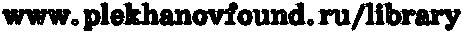 www.bibliotekar.ru (Библиотекарь. Ру: электронная библиотека нехудожественной лите-ратуры по русской и мировой истории, искусству, культуре, прикладным наукам).https://ru.wikipedia.org (Википедия: свободная энциклопедия).https://ru.wikisource.org (Викитека: свободная библиотека). www.wco.ru/icons (Виртуальный каталог икон).www.militera.lib.ru (Военная литература: собрание текстов).www.world-war2.chat.ru (Вторая Мировая война в русском Интернете). www.kulichki.com/~gumilev/HE1 (Древний Восток).old-rus-maps.ru (Европейские гравированные географические чертежи и карты Рос-сии, изданные в XVI—XVIII столетиях). www.biograf-book.narod.ru (Избранные биографии: биографическая литература СССР). www.magister.msk.ru/library/library.htm (Интернет-издательство «Библиотека»: электрон- ные издания произведений и биографических и критических материалов). www.intellect-video.com/russian-history (История России и СССР: онлайн-видео). www.historicus.ru (Историк: общественно-политический журнал). www.history.tom.ru (История России от князей до Президента). www.statehistory.ru (История государства). www.kulichki.com/grandwar («Как наши деды воевали»: рассказы о военных конфликтах Российской империи). www.raremaps.ru (Коллекция старинных карт Российской империи). www.old-maps.narod.ru (Коллекция старинных карт территорий и городов России). www.mifologia.chat.ru (Мифология народов мира). www.krugosvet.ru (Онлайн-энциклопедия «Кругосвет»). www.liber.rsuh.ru (Информационный комплекс РГГУ «Научная библиотека»). www.august-1914.ru (Первая мировая война: интернет-проект). www.9may.ru (Проект-акция: «Наша Победа. День за днем»). www.temples.ru (Проект «Храмы России»). www.radzivil.chat.ru (Радзивилловская летопись с иллюстрациями). www.borodulincollection.com/index.html (Раритеты фотохроники СССР: 1917—1991 гг. — коллекция Льва Бородулина). www.rusrevolution.info (Революция и Гражданская война: интернет-проект). www.rodina.rg.ru (Родина: российский исторический иллюстрированный журнал). www.all-photo.ru/empire/index.ru.html (Российская империя в фотографиях). www.fershal.narod.ru (Российский мемуарий). www.avorhist.ru (Русь Древняя и удельная). www.memoirs.ru (Русские мемуары: Россия в дневниках и воспоминаниях). www.scepsis.ru/library/history/page1 (Скепсис: научно-просветительский журнал). www.arhivtime.ru (Следы времени: интернет-архив старинных фотографий, открыток, документов).www.sovmusic.ru (Советская музыка).www.infoliolib.info (Университетская электронная библиотека Infolio). www.hist.msu.ru/ER/Etext/index.html (электронная библиотека Исторического факультетаМГУ им. М.В.Ломоносова).www.library.spbu.ru (Научная библиотека им. М.Горького СПбГУ). www.ec-dejavu.ru (Энциклопедия культур Dеjа Vu)№п/пНаименование и содержание разделов, темКоличество часовКоличество часоваудиторныхсамостоятельныхВведение. Значение изучения истории. Проблема достоверности исторических знаний. Исторические источники, их виды, основные методы работы с ними. Периодизация всемирной истории. История России — часть всемирной истории.1Раздел I.  Древнейшая и древняя история53Тема1.1. Древнейшая стадия развития человечестваПроисхождение человека. Люди эпохи палеолита. Источники знаний о древнейшем человеке. Проблемы антропогенеза. Древнейшие виды человека. Расселениедревнейших людей по земному шару. Появление человека современного вида. Палеолит. Родовая община. Достижения людей палеолита. Причины зарождения и особенности первобытной религии и искусства. Археологические памятники палеолита на территории России.Неолитическая революция и ее последствия. Понятие«неолитическая революция». Причины неолитической революции. Зарождение производящего хозяйства, появление земледелия и животноводства. Прародина производящего хозяйства.Последствия неолитической революции. Неолитическая революция на территории современной России.Первоеи второе общественное разделение труда. Появление ремесла и торговли. Начало формирования народов. Эволюция общественных отношений, усиление неравенства. Соседская община. Племена и союзы племен. Возникновение элементов государственности. Древнейшие города.1Самостоятельная работа по теме1. Подготовка сообщения по теме «Происхождение человека: дискуссионные вопросы».1Тема 1.2. Цивилизации Древнего мира. Древнейшие государства. Понятие цивилизации.Особенности цивилизаций Древнего мира — древневосточной и античной. Специфика древнеегипетской цивилизации. Города-государства Шумера. Вавилон. Законы царя Хаммурапи. Финикийцы и их достижения. Древние евреи в Палестине. Хараппская цивилизация Индии. Индия под властью ариев. Зарождение древнекитайской цивилизации. Великие державы Древнего Востока. Предпосылки складывания великих держав,их особенности. Последствия появления великих держав. Хеттское царство. Ассирийская военная держава. Урарту. Мидийско-Персидская держава — крупнейшее государство Древнего Востока. Государства Индии. Объединение Китая. Империи Цинь и Хань.Древняя Греция. Особенности географического положения и природы Греции.Минойская и микенская цивилизации. Последствия вторжения дорийцев в Грецию. Складывание полисного строя. Характерные черты полиса. Великая греческая колонизация и ее последствия. Развитие демократии в Афинах. Македонское завоевание Греции. Походы Александра Македонского и их результаты.Особенности цивилизаций Древнего мира — древневосточной и античной.Великая греческая колонизация и ее последствия.Древний Рим. Рим в период правления царей.Рождение Римской республики иособенности управления в ней. Борьба патрициев и плебеев, ее результаты. Римские завоевания. Система управления в Римской республике.Внутриполитическая борьба,гражданские войны. Рабство в Риме, восстание рабов под предводительством Спартака. От республики к империи. Римская империя: территория, управление. Кризис Римской империи.Разделение Римской империи на Восточную и Западную.Великое переселение народов и падение Западной Римской империи. Великое переселение народов и падение Западной Римской империи.Культура и религия Древнего мира. Особенности культуры и религиозных воззрений Древнего Востока. Монотеизм. Иудаизм. Буддизм — древнейшая мировая религия. Зарождение конфуцианства в Китае. Достижения культуры Древней Греции. Особенности древнеримской культуры. Античная философия, наука, литература, архитектура, изобразительное искусство. Возникновение христианства.Особенности христианского вероучения ицерковной структуры. Возникновение христианства.  Особенности христианского вероучения и церковной структуры.4Самостоятельная работа по теме1. Выполнение  творческого домашнего задания в виде составление тестов по теме «Вклад древних цивилизаций в мировую культуру».2Раздел 2.История средних веков2611Тема 2.1. Цивилизации Запада и Востока в Средние векаВеликое переселение народов и образование варварских королевств в Европе.Средние века: понятие, хронологические рамки, периодизация. Варвары и их вторжения на территорию Римской империи. Варварские королевства, особенности отношений варваров и римского населения в различных королевствах. Возникновение ислама. Арабские завоевания. Арабы.Мухаммед и его учение.Возникновение ислама. Основы мусульманского вероучения. Образование Арабского халифата. Арабские завоевания. Распад халифата.Культура исламского мира.Развитие науки.Византийская империя. Территория Византии.Византийская империя:власть,управление. Расцвет Византии при Юстиниане. Византия и славяне,славянизация Балкан.Принятие христианства славянскими народами. Турецкие завоевания и падение Византии. Культура Византии. Искусство,иконопись,архитектура.Влияние Византии на государственность и культуру России.Восток в Средние века. Средневековая Индия.Ислам в Индии.Делийский султанат. Культура средневековой Индии. Особенности развития Китая. Административно-бюрократическая система. Китайскаякультура и ее влияние на соседние народы. Становление и эволюция государственности в Японии. Самураи. Правление сёгунов.Империя Карла Великого и ее распад. Феодальная раздробленность в Европе.Королевство франков. Военная реформа Карла Мартела и ее значение. Карл Великий,его завоевания и держава.Каролингскоевозрождение. Распад Каролингской империи. Причины и последствия феодальной раздробленности. Британия в раннее Средневековье. Основные черты западноевропейского феодализма. Средневековое общество.Феодализм: понятие, основные черты. Феодальное землевладение, вассально-ленные отношения. Структура и сословия средневекового общества. Крестьяне, хозяйственная жизнь, крестьянская община. Феодалы. Феодальный замок. Рыцари, рыцарская культура.Средневековый западноевропейский город. Города Средневековья,причины ихвозникновения. Развитие ремесла и торговли. Коммуны и сеньоры. Повседневная жизнь горожан.Значение средневековых городов.Католическая церковь в Средние века. Крестовые походы. Христианская церковьСредневековье. Церковная организация и иерархия. Усиление роли римских пап. Разделение церквей, католицизм и православие. Духовенство, монастыри, их роль. Крестовые средневековом обществе. Клюнийская реформа, монашеские ордена. Борьба папи императоров Священной Римской империи. Папская теократия.Крестовые попоходы, их последствия. Ереси в Средние века: причины их возникновения и распространения. Инквизиция. Упадок папства.Зарождение централизованных государств в Европе. Англия и Франция в Средниевека. Великая хартия вольностей. Франция под властью Капетингов на пути к единому государству. Оформление сословного представительства (Парламент в Англии, Генеральные штаты во Франции). Столетняя война и ее итоги. Османское государство и падение Византии. Рождение Османской империи и государства Европы. Пиренейский полуостров в Средние века. Реконкиста. Образование Испании и Португалии. Политический и культурный подъем в Чехии. Ян Гус. Гуситские войны и их последствия. Перемены во внутренней жизни европейских стран. Завершение складывания национальных государств. Окончательное объединение Франции. Укрепление королевской власти в Англии.Средневековая культура Западной Европы. Начало Ренессанса. Особенностии достижения средневековой культуры. Наука и богословие. Духовные ценности Средневековья. Школы и университеты. Художественная культура (стили, творцы, памятники искусства).Изобретение книгопечатания и последствия этого события.Гуманизм. Начало Ренессанса (Возрождения). Культурное наследие европейского Средневековья.10Самостоятельная работа по теме1. Эссе: «Духовные ценности средневековья».2. Выполнение творческого домашнего  задания  в виде мини- исследования по теме «Средневековые университеты».4Тема 2.2. От Древней Руси к Российскому государствуОбразование Древнерусского государства. Восточные славяне:происхождение,расселение, занятия, общественное устройство. Предпосылки и причины образования Древнерусского государства. Новгород и Киев — центры древнерусской государственности. Формирование княжеской власти(князь и дружина,полюдье). Первые русские князья, их внутренняя и внешняя политика. Походы Святослава.    Крещение Руси и его значение. Начало правления князя Владимира Святославича. Крещение Руси: причины, основные события, значение. Христианство и язычество. Церковная организация на Руси. Монастыри. Распространение культуры и письменности.    Общество Древней Руси. Социально-экономический и политический строй Древней Руси. Русская Правда.Политика Ярослава Мудрогои Владимира Мономаха. Древняя Русь и ее соседи.Раздробленность на Руси. Политическая раздробленность:причины и последствия. Крупнейшие самостоятельные центры Руси, особенности их географического,социально-политического и культурного развития. Новгородская земля. Владимиро-Суздальское княжество. Зарождение стремления к объединению русских земель.Древнерусская культура. Особенности древнерусской культуры.Возникновениеписьменности. Летописание. Литература (слово, житие, поучение, хождение). Былинный эпос. Деревянное и каменное зодчество. Живопись (мозаики, фрески). Иконы. Декоративно-прикладное искусство.Развитие местных художественных школ.Монгольское завоевание и его последствия. Монгольское нашествие.Сражениена Калке. Поход монголов на Северо-Западную Русь. Героическая оборона русских городов. Значение противостояния Руси монгольскому завоеванию.Борьба Русипротив экспансии с Запада. Александр Ярославич. Невская битва. Ледовое побоище. Зависимость русских земель от Орды и ее последствия. Борьба населения русских земель против ордынского владычества.Начало возвышения Москвы. Причины и основные этапы объединения русскихземель. Москва и Тверь: борьба за великое княжение. Причины и ход возвышения Москвы. Княжеская власть и церковь. Дмитрий Донской. Начало борьбы с ордынским владычеством. Куликовская битва, ее значение.Образование единого Русского государства. Русь при преемниках Дмитрия Донского. Автокефалия Русской православной церкви.Иван III. Присоединение Новгорода. Завершение объединения русских земель. Прекращение зависимости Руси от Золотой Орды. Образование единого Русского государства и его значение.Усиление великокняжеской власти. Судебник 1497 года. Положение крестьян,ограничение их свободы.Предпосылки и начало складывания крепостнической системы.6Практическое занятие по теме «Ордынское завоевание Руси»2Самостоятельная работа по теме1.Выполнение творческого домашнего  задания в виде составление кроссворда по теме «Древняя Русь».2.Составление опорного конспекта по теме «Русь в условиях золотоордынского ига» (работа с документом, П. Н. Савицкий.«Степь и оседлость»; П. Н. Милюков «Евразианизм и европеизм в русской истории»).4Тема 2.3. Россия в ХVI—ХVII веках: от великого княжества к царствуРоссия в правление Ивана Грозного. Иван IV. Избранная рада. Реформы 1550-х годов и их значение. Становление приказной системы. Расширение территории государства, его многонациональный характер. Походы на Казань. Присоединение Казанского и Астраханского ханств, борьба с Крымским ханством, покорение Западной Сибири. Ливонская война, ее итоги и последствия. Опричнина, споры о ее смысле. Последствия опричнины. Россия в конце XVI века, нарастание кризиса. Учреждение патриаршества. Закрепощение крестьян.Смутное время начала XVII века. Царствование Б.Годунова.Смута:причины,участники, последствия. Самозванцы. Восстание под предводительством И.Болотникова. Вмешательство Речи Посполитой и Швеции в Смуту. Оборона Смоленска. Освободительная борьба против интервентов. Патриотический подъем народа. Окончание Смуты и возрождение российской государственности. Ополчение К.Минина и Д.Пожарского. Освобождение Москвы. Начало царствования династии Романовых.Экономическое и социальное развитие России в XVII веке. Народные движения.Новые явления вэкономике страны: возникновение мануфактур.Развитие торговли,начало формированиявсероссийского рынка. Окончательное закрепощение крестьян. Народные движения в XVII веке: причины, формы, участники. Городские восстания. Восстание под предводительством С.Т.Разина.Становление абсолютизма в России. Внешняя политика России в ХVII веке.Усиление царской власти. Развитие приказной системы. Начало становления абсолютизма. Власть и церковь. Реформы патриарха Никона. Церковный раскол. Освоение Сибири и Дальнего Востока. Русские первопроходцы. Внешняя политика России в XVII веке. Взаимоотношения с соседними государствами и народами. Россия и Речь Посполитая. Смоленская война. Присоединение к России Левобережной Украины и Киева. Культура Руси конца XIII—XVII веков. КультураXIII—XVвеков.Летописание. Важнейшие памятники литературы (памятники куликовского цикла, сказания, жития, хождения).Развитие зодчества(Московский Кремль, монастырские комплексы-крепости).Расцвет иконописи(Ф.Грек,А.Рублев).КультураXVIвека.Книгопечатание (И.Федоров). Публицистика. Зодчество (шатровые храмы). «Домострой». Культура XVII века. Традиции и новые веяния, усиление светского характера культуры. Образование. Литература: новые жанры (сатирические повести, автобиографические повести), новые герои. Зодчество: основные стили и памятники. Живопись (С. Ушаков).10Самостоятельная работа по теме1. Написание сообщения и подготовка презентации по теме  «Литература, живопись и  архитектура Древней Руси».2.Составление хронологической таблицы «События Смуты»3Раздел 3.   История нового времени3921Тема 3.1. Страны Запада и Востока в ХVI—ХVIII векеЭкономическое развитие и перемены в западноевропейском обществе. Зарождение ранних капиталистических отношений. Мануфактура. Открытия в науке, усовершенствование в технике, внедрение технических новинок в производство. Развитиеторговли и товарно-денежных отношений. Революция цен и ее последствия.Великие географические открытия. Образование колониальных империй. Великие географические открытия, их технические, экономические и интеллектуальные предпосылки. Поиски пути в Индию и открытие Нового Света (Х.Колумб, Васко да Гама, Ф.Магеллан). Разделы сфер влияния и начало формирования колониальной системы. Политические, экономические и культурные последствия Великих географических открытий.Возрождение и гуманизм в Западной Европе. Эпоха Возрождения.Понятие«Возрождение». Истоки и предпосылки становления культуры Ренессанса в Италии. Гуманизм и новая концепция человеческой личности. Идеи гуманизма в Северной Европе. Высокое Возрождение в Италии. Искусство стран Северного Возрождения.Реформация и контрреформация. Понятие«протестантизм».Мартин Лютер.Реформацияв Германии, лютеранство. Религиозные войны. Крестьянская война в Германии. Жан Кальвин и распространение его учения. Новая конфессиональная карта Европы. Контрреформация и попытки преобразований в католическом мире. Орден иезуитов.Становление абсолютизма в европейских странах. Абсолютизм как общественно-политическая система. Абсолютизм во Франции. Религиозные войны и правление Генриха IV. Людовик XIV — «король-солнце».Абсолютизм в Испании. Испания и империя Габсбургов в XVII—XVIII веках. Англия в эпоху Тюдоров. Общие черты и особенности абсолютизма в странах Европы. «Просвещенный абсолютизм», его значение и особенности в Пруссии, при монархии Габсбургов.Англия в XVII—ХVIII веках. Причины и начало революции в Англии.ПротекторатО.Кромвеля. Реставрация монархии. Итоги, характер и значение Английской революции. «Славная революция». Английское Просвещение. Дж.Локк. Политическое развитие Англии в XVIII веке. Подъем мануфактурного производства. Начало промышленной революции. Изменения в социальной структуре общества.Борьбаевропейских стран с османской опасностью. Маньчжурское завоевание Китая.Начало проникновения европейцев в Китай.Цинская политика изоляции.Сёгунат Токугавы в Японии.Страны Востока и колониальная экспансия европейцев. Колониальные захватыАнглии, Голландии и Франции. Складывание колониальной системы. Колонизаторы и местное население. Значение колоний для развития стран Западной Европы. Испанские и португальские колонии Америки. Английские колонии в Северной Америке:социально-экономическоеразвитие и политическое устройство. Рабовладение. Европейские колонизаторы Индии. Захват Индии Англией и его последствия. Международные отношения в XVII—XVIII веках. Религиозные,экономическиеи колониальные противоречия. Причины, ход, особенности, последствия Тридцатилетней войны. Династические войныXVIIIвека. (Война за испанскоенаследство, Война за австрийское наследство). Семилетняя война — прообраз мировой войны.Развитие европейской культуры и науки в XVII—XVIII веках. Эпоха просвещения. Новые художественные стили:классицизм,барокко,рококо.Крупнейшиеписатели, художники, композиторы. Просвещение: эпоха и идеология. Развитие науки, важнейшие достижения. Идеология Просвещения и значение ее распространения. Учение о естественном праве и общественном договоре. Вольтер, Ш.Монтескьё, Ж.Ж.Руссо.Война за независимость и образование США. Причины борьбы английских колоний в Северной Америке за независимость. Декларация независимости США. Образование США. Война за независимость как первая буржуазная революция в США. Конституция США. Билль о правах.Французская революция конца XVIII века. Предпосылки и причины Французской революции конца XVIII века. Начало революции. Декларация прав человека и гражданина. Конституция1791 года. Свержение монархии и установление республики. Якобинская диктатура. Террор. Падение якобинцев. От термидора к брюмеру. Установление во Франции власти Наполеона Бонапарта. Итоги революции. Международное значение революции.6Практическое занятие по теме «Государство и власть в Европе в эпоху раннего Нового времени»2Самостоятельная работа по теме1. Составление опорного конспекта по теме «Реформация и контрреформация в Европе» (работа с документом,  Мартин Лютер из послания «К христианскому дворянству немецкой нации об исправлении христианства», 1520 г.).2. Составление хронологической таблицы «События Французской революции».3Тема 3.2. Россия в конце ХVII—ХVIII веков: от царства к империи. Россия в эпоху петровских преобразований. Дискуссии о ПетреI,значении и ценеего преобразований. Начало царствования Петра I. Начало самостоятельногоправления Петра I. Азовские походы. Великое посольство. Северная война: причины, основные события, итоги. Значение Полтавской битвы. Провозглашение России империей.Государственные реформы Петра I. Реорганизация армии. Реформы государственного управления (учреждение Сената, коллегий, губернская реформа и др.). Указ о единонаследии. Табель о рангах. Утверждение абсолютизма. Церковная реформа. Развитие экономики. Восстания в Астрахани,на Дону.Итоги и цена преобразований Петра Великого.Экономическое и социальное развитие в XVIII веке. Народные движения. Развитие промышленности и торговли во второй четверти — конце ХVIII века. Рост помещичьего землевладения. Основные сословия российского общества, их положение. Усиление крепостничества. Восстание под предводительством Е.И.Пугачева и его значение.Внутренняя и внешняя политика России в середине — второй половине XVIII века.Дворцовые перевороты: причины, сущность, последствия. Внутренняя и внешняя политика преемников Петра I. Расширение привилегий дворянства. Участие России в Семилетней войне.Короткое правление Петра III. Правление Екатерины II. Политика «просвещенного абсолютизма»: основные направления, мероприятия, значение. Губернская реформа. Жалованные грамоты дворянству и городам. Внутренняя политика Павла I, его свержение. Внешняя политика Екатерины II. Русско-турецкие войны и их итоги. Великие русские полководцы и флотоводцы (П.А.Румянцев, А.В.Суворов, Ф.Ф.Ушаков). Присоединение и освоение Крыма и Новороссии; Г.А.Потемкин. Участие России в разделах Речи Посполитой. Внешняя политика Павла I. Итальянский и Швейцарский походы А.В.Суворова, Средиземноморская экспедиция Ф.Ф.Ушакова. Русская культура XVIII века. Нововведения в культуре петровских времен.Про-свещение и научные знания (Ф.Прокопович. И.Т.Посошков). Литература и искусство.Культура и быт России во второй половинеXVIIIвека.Становлениеотечественной науки; М.В.Ломоносов. Историческая наука (В.Н.Татищев). Русские изобретатели (И.И.Ползунов, И.П.Кулибин). Общественная мысль (Н.И.Новиков, А.Н.Радищев). Литература: основные направления, жанры, писатели (А.П.Сумароков, Н.М.Карамзин, Г.Р.Державин, Д.И.Фонвизин). Развитие архитектуры, живописи, скульптуры, музыки (стили и течения, художники их произведения). Театр (Ф.Г.Волков). 13Контрольная работа1Самостоятельная работа по теме1.Выполнение  схемы  «Расширение территории российского государства»  2. Составление хронологической таблицы «Эпоха дворцовых переворотов»  3. Составление опорного конспекта по теме «Россия в XVI-XVIII в.в.» (работа с документом, Ф. Бродель, «Время мира. Государство и экономика»).5Тема 3.3. Становление индустриальной цивилизации.Промышленный переворот и его последствия. Промышленный переворот(промышленная революция), его причины и последствия. Важнейшие изобретенияОт мануфактуры к фабрике.Машинноепроизводство. Социальные последствия промышленной революции. Индустриальное общество. Экономическое развитие Англии и Франции в ХIХ веке. Концентрация производства и капитала. Монополии и их формы. Роль государства в экономике.Социальные последствия промышленной революции. Индустриальное общество. Международные отношения. Войны Французской революции и Наполеоновскиевойны. Антифранцузские коалиции. Крушение наполеоновской империи и его причины. Создание Венской системы международных отношений. Крымская (Восточная) война и ее последствия. Франко-прусская война и изменение расстановки сил на мировой арене. Колониальные захваты. Складывание системы союзов.Тройственный союз.Франко-русскийсоюз — начало образования Антанты.Политическое развитие стран Европы и Америки. Страны Европы после Наполеоновских войн. Июльская революция во Франции. Образование независимых государств в Латинской Америке. Эволюция политической системы Великобритании, чартистское движение. Революции во Франции, Германии, Австрийской империи и Италии в 1848—1849 годах: характер, итоги и последствия. Пути объединения национальных государств: Италии, Германии. Социально-экономическое развитие США в конце XVIII — первой половине XIX века. Гражданская война в США.Отмена рабства.Итогивойны. Распространение социалистических идей. Учение К.Маркса. Рост рабочего движения. Деятельность I Интернационала. Возникновение социал-демократии. Образование II Интернационала. Развитие западноевропейской культуры. Литература.Изобразительное искусство.Музыка. Романтизм, реализм, символизм в художественном творчестве. Секуляризация науки. Теория Ч. Дарвина. Важнейшие научные открытия. Влияние культурных изменений на повседневную жизнь и быт людей. Автомобили и воздухоплавание.6Самостоятельная работа по теме1.Выпонение презентаций по теме «Гражданская война в США».2.Составление опорного конспекта «Изменения социальной структуры западноевропейского общества».3Тема 3.4. Процесс модернизации в традиционных обществах Востока.Колониальная экспансия европейских стран. Индия. Особенности социальноэкономического и политического развития стран Востока. Значение колонийдля ускоренного развития западных стран. Колониальный раздел Азии и Африки. Традиционные общества и колониальное управление. Освободительная борьба народов колоний и зависимых стран. Китай и Япония. Начало превращения Китая в зависимую страну.Упадок и окончательное закабаление Китая западными странами. Особенности японского общества в период сёгуната Токугава. Насильственное «открытие» Японии. Революция Мэйдзи ее последствия. Усиление Японии и начало ее экспансии в Восточной Азии. 2Самостоятельная работа по теме1.Выполнение  творческого домашнего  задания в виде составления кроссворда по теме «Япония в период сегуната».2.Выполнение творческого  домашнего задания в виде мини-исследования  «Судьба Индиив «короне» Британской империи».4Тема 3.5. Российская империя в ХIХ векеВнутренняя и внешняя политика России в начале XIX века. Император Александр I и его окружение. Создание министерств. Указ о вольных хлебопашцахПроект М.М.Сперанского.УчреждениеГосударственного совета. Участие России в антифранцузских коалициях. Отечественная война1812года.Планы сторон,основные этапы и сражениявойны. Герои войны (М.И.Кутузов, П.И.Багратион, Н.Н.Раевский, Д.В.Давыдов и др.). Причины победы России в Отечественной войне 1812 года Заграничный поход русской армии 1813—1814 годов. Венский конгресс. Изменение внутриполитического курса АлександраIв 1816—1825 годах. Аракчеевщина. Военные поселения.Движение декабристов. Движение декабристов:предпосылки возникновения,идейные основы и цели, первые организации, их участники. Южное общество; «Русская правда» П.И.Пестеля. Северное общество; Конституция Н.М.Муравьева. Выступления декабристов в Санкт-Петербурге (14 декабря 1825 года) и на юге, их итоги. Значение движения декабристов.Внутренняя политика Николая I.Правление НиколаяI.Кодификация законов.Социально-экономическое развитие России во второй четверти XIX века. Крестьянский вопрос. Реформа управления государственными крестьянами П.Д.Киселева. Начало промышленного переворота, его экономические и социальные последствия. Финансовая реформа Е.Ф.Канкрина. Теория официальной народности (С.С.Уваров).Общественное движение во второй четверти XIX века. Оппозиционная общественная мысль. «Философическое письмо» П.Я.Чаадаева. Славянофилы (К.С.И.С.Аксаковы, И.В. и П.В.Киреевские, А.С.Хомяков, Ю.Ф.Самарин и др.) и западники (К.Д.Кавелин, С.М.Соловьев, Т.Н.Грановский и др.). Революционно-социалистические течения (А.И.Герцен, Н.П.Огарев, В.Г.Белинский). Общество петрашевцев. Создание А.И.Герценом теории русского социализма и его издательская деятельность. Внешняя политика России во второй четверти XIX века. Восточный вопрос.Войны сИраном и Турцией. Кавказская война. Крымская война 1853—1856 годов: причины, этапы военных действий, итоги. Героическая оборона Севастополя и ее герои.Отмена крепостного права и реформы 60—70-х годов XIX века. Контрреформы.Необходимость и предпосылки реформ. Император Александр II и его окружение.Подготовка крестьянской реформы.Основные положенияКрестьянской реформы 1861 года и условия освобождения крестьян. Значение отмены крепостного права. Земская и городская реформы, создание системы местного самоуправления. Судебная реформа, суд присяжных. Введение всеобщей воинской повинности. Реформы в области образования и печати. Итоги и следствия реформ 1860—1870-х годов. «Конституция М.Т.Лорис-Меликова». Александр III. Причины контрреформ, их основные направления и последствия.Общественное движение во второй половине XIX века. Общественное движениев России в последней трети XIX века. Консервативные, либеральные, радикальные течения общественной мысли. Народническое движение: идеология (М.А.Бакунин, П.Л.Лавров, П.Н.Ткачев), организации, тактика. Деятельность «Земли и воли» и «Народной воли». Основные идеи либерального народничества.Распространение марксизма изарождение российской социал-демократии. Начало рабочего движения.Экономическое развитие во второй половине XIX века. Социально-экономическоеразвитие пореформенной России. Сельское хозяйство после отмены крепостного права. Развитие торговли и промышленности. Завершение промышленного переворота, его последствия. Возрастание роли государства в экономической жизни страны. Курс на модернизацию промышленности. Экономические и финансовые реформы (Н.X.Бунге, С.Ю.Витте). Разработка рабочего законодательства.Внешняя политика России во второй половине XIX века. Европейская политика.А.М.Горчаков и преодоление последствий поражения в Крымской войне. Русско-турецкая война 1877—1878 годов, ход военных действий на Балканах — в Закавказье. Присоединение Казахстана и Средней Азии. Заключение русско-французского союза. Политика России на Дальнем Востоке. Россия в международных отношениях конца XIX века.Русская культура XIX века. Развитие науки и техники(Н.И.Лобачевский,Н.И.Пирогов, Н.Н.Зинин, Б.С.Якоби, А.Г.Столетов, Д.И.Менделеев, И.М.Сеченов и др.). Расширение сети школ и университетов. Основные стили в художественной культуре (романтизм, классицизм, реализм). Золотой век русской литературы: писатели и их произведения (В.А.Жуковский, А.С.Пушкин, М.Ю.Лермонтов, Н.В.Гоголь и др.). Общественное звучание литературы (Н.А.Некрасов, И.С.Тургенев, Л.Н.Толстой, Ф.М.Достоевский). Становление и развитие национальной музыкальной школы (М.И.Глинка, П.И.Чайковский, Могучая кучка). Расцвет театрального искусства, возрастание его роли в общественной жизни. Живопись: академизм, реализм, передвижники. Архитектура: стили (русский ампир, классицизм), зодчие и их произведения. Место российской культуры в мировой культуре XIX века. 12Практическое занятие по теме «Реформы Александра II – причины и последствия»2Самостоятельная работа по теме1. Составление хронологической таблицы «Отечественная война 1812г.».2. Работа со справочной литературой – характеристика основных сословий российского общества конца XIX века.3. Подготовка презентации по теме «Реформы Александра II»6Раздел 4. Россия и мир в XX-нач. XXI в.в.4423Тема 4.1. От Новой истории к НовейшейМир в начале ХХ века. Понятие«новейшая история».Важнейшие изменения накарте мира. Первые войны за передел мира. Окончательное формирование двух блоковЕвропе (Тройственного союза и Антанты), нарастание противоречий между ними. Особенности экономического развития Великобритании,Франции, Германии, США. Социальные движения и социальные реформы. Реформизм в деятельности правительств. Влияние достижений научно-технического прогресса. Пробуждение Азии в начале ХХ века. Колонии,зависимые страны и метрополии.Синьхайская революция в Китае.Сун Ятсен. Гоминьдан. Кризис Национально-освободительная борьба в Индии против британского господства. Индийский национальный конгресс. М.Ганди.Россия на рубеже XIX—XX веков. Динамика промышленного развития.Рольгосударства в экономике России. Император Николай II, его политические воззрения. Общественное движение Возникновение социалистических и либеральных организаций и партий: их цели, тактика, лидеры (Г.В.Плеханов, В.М.Чернов, В.И.Ленин, Ю.О.Мартов, П.Б.Струве). Усиление рабочего и крестьянского движения. Внешняя политика России. Конференции в Гааге. Русско-японская война1904—1905годов:планысторон, основные сражения. Портсмутский мир Революция 1905—1907 годов в России. Причины революции. «Кровавое воскресенье» и начало революции. Советы как форма политического творчества масс. Манифест 17 октября 1905 года. Московское восстание. Спад революции. Становление конституционной монархии и элементов гражданского общества. Опыт российского парламентаризма 1906—1917 годов: особенности парламентской системы, ее полномочия и влияние на общественно-политическую жизнь, тенденции эволюции. Результаты Первой российской революции в политических и социальных аспектах.Россия в период столыпинских реформ. П.А.Столыпин как государственныйдеятель. Программа П.А.Столыпина, ее главные цели и комплексный характер. Основное содержание и этапы реализации аграрной реформы, ее влияние на экономическое и социальное развитие России. Проблемы­ и противоречия в ходе проведения аграрной реформы. Экономический подъем.Политическая и общественная жизнь в Россиив 1910— 1914 годы. Обострение внешнеполитической обстановки.Серебряный век русской культуры. Открытия российских ученых в науке и технике. Русская философия: поиски общественного идеала. Развитие литературы: от реализма к модернизму. Поэзия Серебряного века. Изобразительное искусство: традиции реализма, «Мир искусства», авангардизм, его направления. Архитектура. Скульптура. Музыка.Первая мировая война. Боевые действия 1914—1918 годов. Особенности и участникивойны. Восточный фронт и его роль в войне. Переход к позиционной войне. Основные сражения в Европе в 1915—1917 годах. Брусиловский прорыв и его значение. Поражение Германии и ее союзников.Первая мировая война и общество. Развитие военной техники в годы войны.Государственноерегулирование экономики. Власть и общество на разных этапах войны. Нарастание тягот и бедствий населения. Антивоенные и национальные движения. Нарастание общенационального кризиса в России. Итоги Первой мировой войны. Парижская и Вашингтонская конференции и их решения. Отречение Николая II от престола. Падение монархии как начало Великой российской революции. Временное правительство и Петроградский совет рабочих и солдатских депутатов: начало двоевластия. Причины апрельского,июньскогои июльского кризисов Временного правительства. Конец двоевластия. На пороге экономической катастрофы и распада: Россия в июле—октябре 1917 года. Деятельность А.Ф.Керенского во главе Временного правительства. Выступление Л.Г.Корнилова и его провал. Изменения в революционной части политического поля России: раскол эсеров, рост влияния большевиков в Советах. Октябрьская революция в России и ее последствия. События24—25октября вПетрограде, приход к власти большевиков во главе с В.И.Лениным. II Всероссийский съезд Советов. Декреты о мире и о земле. Формирование новых органов власти. Создание ВЧК, начало формирования Красной Армии. Отношение большевиков к созыву Учредительного собрания. Причины разгона Учредительного собрания. Создание федеративного социалистического государства и его оформление в Конституции РСФСР 1918 года. Советско-германские переговоры и заключение Брестского мира, его условия, экономические и политические последствия. Установление однопартийного режима.Гражданская война в России. Причины Гражданской войны.Красные и белые:политические ориентации, лозунги и реальные действия, социальная опора. Другие участники Гражданской войны. Цели и этапы участия иностранных государств в Гражданской войне. Причины победы красных. Россия в годы Гражданской войны. Экономическая политика большевиков. Национализация, «красногвардейская атака на капитал». Политика «военного коммунизма», ее причины, цели, содержание, последствия. Последствия и итоги Гражданской войны. 8Практическое занятие по теме «Октябрьская революция в России и ее последствия»2Самостоятельная работа по теме1. Подготовка презентации по теме «Серебряный век русской культуры»2. Составление опорного конспекта «Программа партии большевиков»4Тема 4.2. Между мировыми войнамиЕвропа и США. Территориальные изменения в Европе и Азии после Первоймировой войны. Революционные события 1918 — начала 1920-х годов в Европе. Ноябрьская революция в Германии и возникновение Веймарской республики. Революции в Венгрии. Зарождение коммунистического движения, создание и деятельность Коммунистического интернационала. Экономическое развитие ведущих стран мира в 1920-х годах. Причины мирового экономического кризиса 1929—1933 годов.Дж.М.Кейнс и его рецепты спасенияэкономики. Государственное регулирование экономики и социальных отношений. «Новый курс» президента США Ф.Рузвельта и его результаты.Недемократические режимы. Захват фашистами власти в Италии. Режим Муссолини в Италии. Победа нацистов в Германии. А.Гитлер — фюрер германского народа. Внутренняя политика А.Гитлера, установление и функционирование тоталитарного режима, причины его устойчивости. Авторитарные режимы в большинстве стран Европы: общие черты и национальные особенности. Создание и победа Народного фронта во Франции, Испании. Гражданская война в Испании. Турция, Китай, Индия, Япония. Воздействие Первой мировой войны и Великойроссийской революции на страны Азии. Установление республики в Турции, деятельность М.Кемаля. Великая национальная революция 1925—1927 годов в Китае. Создание Компартии Китая. Установление диктатуры Чан Кайши и гражданская война в Китае. Создание Национального фронта борьбы против Японии. Кампания гражданского неповиновения в Индии.Идеология ненасильственногосопротивления английским колонизаторам М.Ганди. Милитаризация Японии, ее переход к внешнеполитической экспансии.Международные отношения. Деятельность Лиги Наций.Кризис Версальско-Вашингтонской системы. Агрессия Японии на Дальнем Востоке. Начало японо-китайской войны. Столкновения Японии и СССР. События у озера Хасан и реки Халхин-Гол. Складывание союза агрессивных государств«Берлин — Рим — Токио». Западная политика «умиротворения» агрессоров. Аншлюс Австрии. Мюнхенский сговор и раздел Чехословакии.Культура в первой половине ХХ века. Развитие науки.Открытия в области физики, химии, биологии, медицины. Формирование новых художественных направлений и школ. Развитие реалистического и модернистского искусства. Изобразительное искусство. Архитектура. Основные направления в литературе. Писатели: модернисты, реалисты; писатели «потерянного поколения», антиутопии. Музыка. Театр. Развитие киноискусства. Рождение звукового кино. Нацизм и культура. Новая экономическая политика в Советской России. Образование СССР. Экономический и политический кризис. Крестьянские восстания, Кронштадтский мятеж и др. Переход к новой экономической политике. Сущность нэпа. Достижения и противоречия нэпа, причины его свертывания. Политическая жизнь в 1920-е годы. Образование СССР: предпосылки объединения республик, альтернативные проекты практические решения. Укрепление позиций страны на международной арене.Индустриализация и коллективизация в СССР. Обострение внутрипартийных разногласий и борьбы за лидерство в партии и государстве. Советская модель модернизации. Коллективизация сельского хозяйства:формы,методы,экономические и социальные последствия. Индустриализация: цели, методы, экономические и социальные итоги и следствия. Первые пятилетки: задачи и результаты.Особенности советскойполитической системы: однопартийность, сращивание партийного и государственного аппарата, контроль над обществом. Культ вождя. И.В.Сталин. Массовые репрессии, их последствия. Стахановское движение. Повседневная жизнь и быт населения городов и деревень. Итоги развития СССР в 1930-е годы. Конституция СССР 1936 года.Советская культура в 1920—1930-е годы. «Культурная революция»:задачи и направления. Ликвидация неграмотности, создание системы народного образования.Культурное разнообразие 1920-х годов. Достижения литературы и искусства. Развитие кинематографа. Введение обязательного начального преподавания. Восстановление преподавания истории. Идеологический контроль над духовной жизнью общества. Развитие советской науки.8Практическое занятие по теме «Идеология фашизма и национал-социализма в Европе»2Самостоятельная работа по теме1. Выполнение презентации по теме «Культура в первой половине ХХ века».2.Выполнение схемы по теме  «Политическая система СССР по Конституции 1924г.»3.Написание сообщения и создание презентации по теме  «Культурная революция в СССР».4. Подготовка тезисного плана по теме «Конституция 1936г. в СССР»5Тема 4.3. Вторая мировая война. Великая Отечественная войнаНакануне мировой войны. Политика«умиротворения»агрессора и переход Германии крешительным действиям. Англо-франко-советские переговоры в Москве, причины их неудачи. Советско-германский пакт о ненападении и секретный дополнительный протокол. Военно-политические планы сторон. Подготовка к войне.Первый период Второй мировой войны. Бои на Тихом океане. Нападение Германиина Польшу. «Странная война» на Западном фронте. Поражение Франции. Укрепление безопасности СССР: присоединение Западной Белоруссии и Западной Украины, Бессарабии Северной Буковины, Советско-финляндская война, советизация прибалтийских республик. Нацистская программа завоевания СССР. Подготовка СССР и Германии к войне. Соотношение боевых сил к июню 1941 года. Великая Отечественная война как самостоятельный и определяющий этап Второй мировой войны. Цели сторон, соотношение сил. Основные сражения и их итоги на первом этапе войны (22 июня 1941 года — ноябрь 1942 года). Деятельность советского руководства по организации обороны страны. Историческое значение Московской битвы. Нападение Японии на США. Боевые действия на Тихом океане в 1941—1945 годах. Второй период Второй мировой войны. Военные действия на советско-германскомфронте в 1942 году. Сталинградская битва и начало коренного перелома в ходе войны. Складывание антигитлеровской коалиции иее значение. Курская битва и завершение коренного перелома. Оккупационный режим. Геноцид. Холокост. Движение Сопротивления. Партизанское движение в СССР, формы борьбы, роль и значение. Коллаборационизм, его причины в разных странах Европы и Азии. Советский тыл в годы войны. Эвакуация. Вклад в победу деятелей науки и культуры. Изменение положения Русской православной церкви и других конфессий в годы войны. Главные задачи и основные наступательные операции Красной Армии на третьем этапе войны (1944). Открытие Второго фронта в Европе. Военные операции 1945 года. Разгром Германии. Советско-японская война. Атомная бомбардировка Хиросимы и Нагасаки. Окончание Второй мировой войны. Значение победы над фашизмом. Решающий вклад СССР в Победу. Людские и материальные потери воюющих сторон.  Движение Сопротивления в годы Второй мировой войны8Контрольная работа1Самостоятельная работа по теме 1. Составление  хронологической таблицы «Ход военных действий в Европе за период  с сентября 1939- по июнь 1941г.г.»2. Написание эссе «Значение победы над фашизмом»3Тема 4.4. Мир во второй половине ХХ — начале ХХI векаПослевоенное устройство мира. Начало «холодной войны». Итоги Второй мировойвойны и новая геополитическая ситуация в мире. Решения Потсдамской конференции. Создание ООН и ее деятельность. Начало «холодной войны». Создание НАТО и СЭВ. Формирование двухполюсного (биполярного) мира. Создание НАТО и ОВД. Берлинский кризис. Раскол Германии. Война в Корее. Гонка вооружений.Ведущие капиталистические страны. Превращение США в ведущую мировую державу. Факторы, способствовавшие успешному экономическому развитию США. Развитие научно-технической революции. Послевоенное восстановление стран Западной Европы. «План Маршалла». Важнейшие тенденции развития Великобритании, Франции, ФРГ. Падение авторитарных режимов в Португалии, Испании, Греции. Европейская интеграция, ее причины, цели, ход, последствия. Особенности развития Японии. Страны Восточной Европы. Установление власти коммунистических сил послеВторой мировой войны в странах Восточной Европы. Начало социалистического строительства. Антикоммунистическое восстание в Венгрии и егоподавление. Попытки реформ.Я.Кадар. «Пражская весна».Кризисные явления в Польше. Особый путь Югославии под руководством И.Б.Тито.Перемены в странах Восточной Европы в конце ХХ века. Объединение Германии. Распад Югославии и война на Балканах. «Шоковая терапия» и социальные последствия перехода к рынку. Восточная Европа в начале ХХ века.Крушение колониальной системы. Освобождение от колониальной зависимостистран Азии (Вьетнама, Индии, Индонезии). Деколонизация Африки. Падение режима апартеида в ЮАР.Основные проблемы освободившихся стран. Поиск путей модернизации. «Азиатские тигры». Основы ускоренного экономического роста. Исламская революция в Иране. Вторжение войск западной коалиции в Ирак. «Арабская весна», ее причины и последствия.Индия, Пакистан, Китай. Освобождение Индии и Пакистана от власти Великобритании. Особенности внутри- и внешнеполитического развития этих государств. Реформы в Индии. Успехи в развитии Индии в начале XXI века. Завершение гражданской войны в Китае. Образование КНР. Мао Цзэдун. «Большой скачок», народные коммуны и «культурная революция» в КНР. Реформы в Китае. Дэн Сяопин. Успехи и проблемы развития социалистического Китая на современном этапе.Страны Латинской Америки. Особенности экономического и политического развития стран Латинской Америки. Между диктатурой и демократией.Господство США вЛатинской Америке. Кубинская революция. Ф.Кастро. Строительство социализма на Кубе. Куба после распада СССР. Чилийская революция. С.Альенде. Сандинистская революция в Никарагуа. «Левый поворот» в конце ХХ — начале ХХI века. Президент Венесуэлы У.Чавес и его последователи в других странах. Международные отношения. Международные конфликты и кризисы в1950—1960-е годы. Борьба сверхдержав — СССР и США. Суэцкий кризис. Берлинский кризис. Карибский кризис — порог ядерной войны. Война США во Вьетнаме. Ближневосточный конфликт. Образование государства Израиль. Арабо-израильские войны. Палестинская проблема. Достижение примерного военно-стратегического паритета СССР и США. Разрядка международной напряженности в 1970-е годы. Хельсинкское совещание по безопасности и сотрудничеству в Европе. Введение ограниченного контингента советских войск в Афганистан. Кризис разрядки. Новое политическое мышление. Конец двухполярного мира и превращение США в единственную сверхдержаву. Расширение НАТО на Восток. Многополярный мир,его основные центры.Развитие культуры. Крупнейшие научные открытия второй половины ХХ—начала XXI века. Освоение космоса. Новые черты культуры. Реалистические и модернистские направления в искусстве.Экзистенциализм. Театр абсурда. Поп-арт и его черты. Развитие кинематографа. Итальянский неореализм. Развлекательный кинематограф Голливуда. Звезды экрана. Появление рок-музыки. Массовая культура. Постмодернизм — стирание грани между элитарной и массовой культурой. Глобализациянациональные культуры. 6Самостоятельная работа по теме 1.Написание сообщения и создание презентации по теме «Прорыв в космос».2.Выполнение творческого домашнего  задания в виде  составления тестов по теме «Холодная война»4Тема 4.5. Апогей и кризис советской системы. 1945—1991 годыСССР в послевоенные годы. Укрепление статуса СССР как великой мировой державы. Начало «холодной войны». Атомная монополия США; создание атомного оружия и средств его доставки в СССР. Конверсия, возрождение и развитие промышленности. Положение в сельском хозяйстве. Голод 1946 года. Послевоенное общество, духовный подъем людей. Противоречия социально-политического развития. Репрессии.Идеология и культура в послевоенный период; идеологические кампании и научные дискуссии 1940-х годов.СССР в 1950-х — начале 1960-х годов. Перемены после смерти И.В.Сталина.Борьба за власть, победа Н.С.Хрущева. XX съезд КПСС и его значение. Начало реабилитации жертв политических репрессий. Основные направления реформирования советской экономики и его результаты. Освоение целины.Курс на строительство коммунизма.Социальная политика; жилищное строительство. Усиление негативных явлений в экономике. Выступления населения.СССР во второй половине 1960-х — начале 1980-х годов. Противоречия внутриполитического курса Н.С.Хрущева. Причины отставки Н.С.Хрущева. Л.И.Брежнев. Концепция развитого социализма. Власть и общество. Конституция СССР1977года.Преобразования всельском хозяйстве. Экономическая реформа 1965 года: задачи и результаты. Достижения и проблемы в развитии науки и техники. Нарастание негативных тенденций в экономике. Застой. Теневая экономика. Инакомыслие,диссиденты.Социальная политика,рост благосостояния населения. Причины усиления недовольства. СССР в системе международных отношений. Установление военно-стратегического паритета между СССР и США. Переход к политике разрядки международной напряженности. УчастиеСССР в военных действиях в Афганистане.СССР в годы перестройки. Предпосылки перемен.М.С.Горбачев.Политика ускорения и ее неудача. Экономические реформы, их результаты. Реформы политической системы. Национальная политика и межнациональные отношения. Национальные движения в союзных республиках. Политика гласности и ее последствия. Изменения в общественном сознании. Власть и церковь в годы перестройки. Нарастание Августовские события1991года.Распад СССР.ОбразованиеСНГ. Причины и последствия кризиса советской системы и распада СССР.Развитие советской культуры (1945—1991 годы). Развитие культуры в послевоенные годы. Советская культура в конце 1950-х — 1960-е годы. Новые тенденции в художественной жизни страны. «Оттепель» в литературе, молодые поэты 1960-х годов. Театр, его общественное звучание. Власть и творческая интеллигенция. Советская культура в середине1960—1980-х годов. Культура в годы перестройки.Развитие науки и техники в СССР.Научно-техническая революция.Успехи советской космонавтики (С.П.Королев, Ю.А.Гагарин). Развитие образования в СССР. 8Самостоятельная работа по теме1.Составление хронологической таблицы «Военно-политические конфликты периода «Холодной войны»»2.Написание сообщения и составление презентации по теме «Новые веяния художественной культуры периода «оттепели»»4Тема 4.6. Российская Федерация на рубеже ХХ—ХХI вековФормирование российской государственности. Б.Н.Ельцин. Политический кризис осени 1993 года. Принятие Конституции России 1993 года. Экономические реформы 1990-х годов: основные этапы и результаты. Трудности и противоречия перехода к рыночной экономике. Нарастание противоречий между центром ирегионами. Военно-политический кризис в Чечне. Отставка Б.Н.Ельцина. Деятельность Президента России В.В.Путина: курс на продолжение реформ, стабилизацию положения в стране, сохранение целостности России, укрепление государственности, обеспечение гражданского согласия и единства общества. Новые государственные символы России. Развитие экономики и социальной сферы в начале ХХI века. Роль государства в экономике. Политические лидеры и общественные деятели современной России.Президентские выборы 2008 года. Президент России Д.А.Медведев. Государственная политика в условиях экономического кризиса, начавшегося в 2008 году. Президентские выборы 2012 года. Геополитическое положение и внешняя политика России в1990-е годы.Россия и Запад. Отношения со странами СНГ. Восточное направление внешней политики. Разработка новой внешнеполитической стратегии в начале XXI века. Укрепление международного престижа России. Решение задач борьбы с терроризмом. Российская Федерация в системе современных международных отношений. Политический кризис на Украине и воссоединение Крыма с Россией. Культура и духовная жизнь общества в конце ХХ — начале XXI века.Многообразие стилей художественной культуры.Достижения и противоречиякультурного развития.6Самостоятельная работа по теме1.Выполнение творческого домашнего задания в виде составления тестов по теме «Становление новой российской государственно-правовой системы».2. Работа со справочной литературой – примеры и факты экономического состояния России в 90-е годы3Дифференцированный зачет2Всего часов11758Итого175Содержание обученияСодержание обученияХарактеристика основных видов деятельности студентовСодержание обученияСодержание обучения(на уровне учебных действий)(на уровне учебных действий)ВведениеАктуализация знаний о предмете истории.Высказывание собственных суждений о значении историческойнауки для отдельного человека, государства, общества.Высказывание суждений о месте истории России во всемирнойистории1. Древнейшая стадия истории человечества1. Древнейшая стадия истории человечестваПроисхождение челове-Происхождение челове-Рассказ о современных представлениях о происхождении чело-ка. Люди эпохи палео-века, расселении древнейших людей (с использованием истори-литаческой карты).Объяснение и применение в историческом контексте понятий:«антропогенез», «каменный век», «палеолит», «родовая община».Указание на карте мест наиболее известных археологическихнаходок на территории РоссииНеолитическая револю-Неолитическая револю-Объяснение и применение в историческом контексте понятий:ция и ее последствия«неолит», «неолитическая революция», «производящее хозяй-ство», «индоевропейцы», «племя», «союз племен», «цивилиза-ция».Раскрытие причин возникновения производящего хозяйства,характеристика перемен в жизни людей, связанных с этим со-бытием.Называние и указание на карте расселения древних людей натерритории России, территории складывания индоевропейскойобщности.Обоснование закономерности появления государства2. Цивилизации Древнего мира2. Цивилизации Древнего мираВеликие державы Древ-  Раскрытие причин,особенностей и последствий появленияВеликие державы Древ-  Раскрытие причин,особенностей и последствий появлениянего Востокавеликих держав.Указание особенностей исторического пути Хеттской, Ассирий-ской, Персидской держав.Характеристика отличительных черт цивилизаций ДревнейИндии и Древнего КитаяПродолжение таблицыСодержание обученияХарактеристика основных видов деятельности студентовСодержание обучения(на уровне учебных действий)(на уровне учебных действий)Древняя ГрецияХарактеристика основных этапов истории Древней Греции, ис-точников ее истории.Объяснение и применение в историческом контексте понятий:«полис», «демократия», «колонизация», «эллинизм».Умение дать сравнительную характеристику политическогостроя полисов (Афины, Спарта).Рассказ с использованием карты о древнегреческой колониза-ции, оценка ее последствий.Раскрытие причин возникновения, сущности и значения элли-низмаДревний РимХарактеристика с использованием карты основных этапов исто-рии Древней Италии, становления и развития Римского госу-дарства.Объяснение и применение в историческом контексте понятий:«патриций», «плебей», «провинции», «республика», «импе-рия», «колонат».Раскрытие причин военных успехов Римского государства, осо-бенностей организации римской армииКультура и религияСистематизация материала о мифологии и религиозных учени-Древнего мираях, возникших в Древнем мире.Раскрытие предпосылок и значения распространения буддиз-ма, христианства.Объяснение причин зарождения научных знаний.Объяснение вклада Древней Греции и Древнего Рима в мировоекультурное наследие3. Цивилизации Запада и Востока в Средние века3. Цивилизации Запада и Востока в Средние векаВеликое переселениеРаскрытие оснований периодизации истории Средних веков,народов и образованиехарактеристика источников по этой эпохе.варварских королевствУчастие в обсуждении вопроса о взаимодействии варварского ив Европеримского начал в европейском обществе раннего СредневековьяВозникновение ислама.Рассказ с использованием карты о возникновении АрабскогоАрабские завоеванияхалифата; объяснение причин его возвышения и разделения.Объяснение и применение в историческом контексте понятий:«ислам», «мусульманство», «халифат».Характеристика системы управления в Арабском халифате,значения арабской культурыВизантийская империяРассказ с использованием карты о возникновении Византии;объяснение причин ее возвышения и упадка.Рассказ о влиянии Византии и ее культуры на историю и культу-ру славянских государств, в частности России, раскрытие значе-ния создания славянской письменности Кириллом и МефодиемВосток в Средние векаОбъяснение и применение в историческом контексте понятий:«хан», «сёгун», «самурай», «варна», «каста».Характеристика общественного устройства государств Востокав Средние века, отношений власти и подданных, системыуправления.Представление описания, характеристики памятников культурынародов Востока (с использованием иллюстративного материала)Империя Карла Велико-Раскрытие сущности военной реформы Карла Мартелла, егого и ее распад.влияния на успехи франкских королей.Феодальная раздроблен-Рассказ о причинах, ходе и последствиях походов Карла Вели-ность в Европекого, значении образования его империи.Объяснение термина каролингское возрождение.Объяснение причин походов норманнов, указание на их послед-ствияПродолжение таблицыСодержание обученияХарактеристика основных видов деятельности студентовСодержание обучения(на уровне учебных действий)(на уровне учебных действий)Основные черты запад-Объяснение и применение в историческом контексте понятий:ноевропейского феода-«феодализм», «раздробленность», «вассально-ленные отноше-лизмания», «сеньор», «рыцарь», «вассал».Раскрытие современных подходов к объяснению сущности фео-дализма.Рассказ о жизни представителей различных сословий средне-векового общества: рыцарей, крестьян, горожан, духовенстваи др. (сообщение, презентация)Средневековый западно-Объяснение и применение в историческом контексте понятий:европейский город«цех», «гильдия», «коммуна».Систематизация материала о причинах возникновения, сущно-сти и значении средневековых городов.Характеристика взаимоотношений горожан и сеньоров, различ-ных слоев населения городовКатолическая церковьХарактеристика роли христианской церкви в средневековомв Средние века. Кресто-обществе.вые походыРассказ о причинах и последствиях борьбы римских пап и им-ператоров Священной Римской империи.Систематизация материала по истории Крестовых походов, вы-сказывание суждения об их причинах и последствияхЗарождение централизо-Раскрытие особенностей развития Англии и Франции, при-ванных государствчин и последствий зарождения в этих странах сословно-в Европепредставительной монархии.Характеристика причин, хода, результатов Столетней войны.Систематизация знаний о важнейших событиях позднего Сред-невековья: падении Византии, реконкисте и образовании Испа-нии и Португалии, гуситских войнах.Показ исторических предпосылок образования централизован-ных государств в Западной Европе.Рассказ о наиболее значительных народных выступленияхСредневековьяСредневековая культураПодготовка сообщения, презентации на тему «Первые европей-Западной Европы.ские университеты».Начало РенессансаХарактеристика основных художественных стилей средневеко-вой культуры (с рассмотрением конкретных памятников, про-изведений).Высказывание суждений о предпосылках возникновения и зна-чении идей гуманизма и Возрождения для развития европей-ского обществаПродолжение таблицыСодержание обученияХарактеристика основных видов деятельности студентовСодержание обучения(на уровне учебных действий)(на уровне учебных действий)Общество Древней РусиХарактеристика общественного и политического строя ДревнейРуси, внутренней и внешней политики русских князей.Анализ содержания Русской Правды.Указание причин княжеских усобиц.Составление характеристики личности, оценка, сравнениеисторических деятелей (на примере князей Ярослава Мудрого,Владимира Мономаха)Раздробленность на РусиНазывание причин раздробленности на Руси, раскрытие по-следствий раздробленности.Указание на исторической карте территорий крупнейших само-стоятельных центров Руси.Характеристика особенностей географического положения,социально-политического развития, достижений экономикии культуры Новгородской и Владимиро-Суздальской земельДревнерусская культураРассказ о развитии культуры в Древней Руси.Характеристика памятников литературы, зодчества ДревнейРуси.Высказывание суждений о значении наследия Древней Русидля современного обществаМонгольское завоеваниеИзложение материала о причинах и последствиях монгольскихи его последствиязавоеваний.Приведение примеров героической борьбы русского народа про-тив завоевателей.Рассказ о Невской битве и Ледовом побоище.Составление характеристики Александра Невского.Оценка последствий ордынского владычества для Руси, харак-теристика повинностей населенияНачало возвышенияРаскрытие причин и следствий объединения русских земельМосквывокруг Москвы.Аргументация оценки деятельности Ивана Калиты, ДмитрияДонского.Раскрытие роли Русской православной церкви в возрождении иобъединении Руси.Раскрытие значения Куликовской битвы для дальнейшего раз-вития РоссииОбразование единогоУказание на исторической карте роста территории МосковскойРусского государстваРуси.Составление характеристики Ивана III.Объяснение значения создания единого Русского государства.Изложение вопроса о влиянии централизованного государствана развитие хозяйства страны и положение людей.Изучение отрывков из Судебника 1497 года и использованиесодержащихся в них сведений в рассказе о положении крестьянСодержание обученияХарактеристика основных видов деятельности студентовСодержание обучения(на уровне учебных действий)(на уровне учебных действий)Объяснение причин, сущности и последствий опричнины.Обоснование оценки итогов правления Ивана ГрозногоСмутное время началаОбъяснение смысла понятий: «Смутное время», «самозванец»,XVII века«крестоцеловальная запись», «ополчение», «национально-освободительное движение».Раскрытие того, в чем заключались причины Смутного времени.Характеристика личности и деятельности Бориса Годунова,Лжедмитрия I, Василия Шуйского, Лжедмитрия II.Указание на исторической карте направлений походов отря-дов под предводительством Лжедмитрия I, И.И.Болотникова,Лжедмитрия II, направлений походов польских и шведских во-йск, движения отрядов Первого и Второго ополчений и др.Высказывание оценки деятельности П.П.Ляпунова,К.Минина, Д.М.Пожарского.Раскрытие значения освобождения Москвы войсками ополче-ний для развития РоссииЭкономическое и соци-Использование информации исторических карт при рассмотре-альное развитие Россиинии экономического развития России в XVII веке.в XVII веке. НародныеРаскрытие важнейших последствий появления и распростране-движенияния мануфактур в России.Раскрытие причин народных движений в России XVII века.Систематизация исторического материала в форме таблицы«Народные движения в России XVII века»Становление абсолютиз-Объяснение смысла понятий: «абсолютизм», «церковный рас-ма в России. Внешняякол», «старообрядцы».политика РоссииРаскрытие причин и последствий усиления самодержавной вла-в ХVII векести.Анализ объективных и субъективных причин и последствийраскола в Русской православной церкви.Характеристика значения присоединения Сибири к России.Объяснение того, в чем заключались цели и результаты внеш-ней политики России в XVII векеКультура Руси концаСоставление систематической таблицы о достижениях культу-XIII—XVII вековры Руси в XIII—XVII веках.Подготовка описания выдающихся памятников культурыХIII—XVII веков (в том числе связанных со своим регионом);характеристика их художественных достоинств, историческогозначения и др.Осуществление поиска информации для сообщений о памятни-ках культуры конца XIII—ХVIII веков и их создателях (в томчисле связанных с историей своего региона)Экономическое развитиеОбъяснение причин и сущности модернизации.и перемены в западноев-Объяснение и применение в историческом контексте понятий:ропейском обществе«мануфактура», «революция цен».Характеристика развития экономики в странах Западной Евро-пы в ХVI—ХVIII веках.Раскрытие важнейших изменений в социальной структуре ев-ропейского общества в Новое время.Рассказ о важнейших открытиях в науке, усовершенствова-ниях в технике, кораблестроении, военном деле, позволившихстранам Западной Европы совершить рывок в своем развитииВеликие географическиеСистематизация материала о Великих географических откры-открытия. Образованиятиях (в форме хронологической таблицы), объяснение, в чемколониальных империйсостояли их предпосылки.Содержание обученияХарактеристика основных видов деятельности студентовСодержание обучения(на уровне учебных действий)(на уровне учебных действий)Характеристика последствий Великих географических откры-тий и создания первых колониальных империй для стран и на-родов Европы, Азии, Америки, АфрикиВозрождение и гуманизмОбъяснение и применение в историческом контексте понятий:в Западной Европе«Возрождение», «Ренессанс», «гуманизм».Характеристика причин и основных черт эпохи Возрождения,главных достижений и деятелей Возрождения в науке и искус-стве.Раскрытие содержания идей гуманизма и значения их распро-странения.Подготовка презентации об одном из титанов Возрождения, по-казывающей его вклад в становление новой культурыРеформация и контрре-Объяснение и применение в историческом контексте понятий:формация«Реформация», «протестантизм», «лютеранство», «кальви-низм», «контрреформация».Раскрытие причин Реформации, указание важнейших чертпротестантизма и особенностей его различных течений.Характеристика основных событий и последствий Реформациии религиозных войнСтановление абсолютиз-Объяснение и применение в историческом контексте понятий:ма в европейских«абсолютизм», «просвещенный абсолютизм».странахРаскрытие характерных черт абсолютизма как формы правле-ния, приведение примеров политики абсолютизма (во Франции,Англии).Рассказ о важнейших событиях истории Франции, Англии, Ис-пании, империи Габсбургов.Участие в обсуждении темы «Особенности политики “просве-щенного абсолютизма” в разных странах Европы»АнглияХарактеристика предпосылок, причин и особенностей Анг­в XVII—ХVIII векахлийской революции, описание ее основных событий и этапов.Раскрытие значения Английской революции, причин реставра-ции и «Славной революции».Характеристика причин и последствий промышленной револю-ции (промышленного переворота), объяснение того, почему онаначалась в АнглииСтраны ВостокаРаскрытие особенностей социально-экономического и поли-в XVI—XVIII векахтического развития стран Востока, объяснение причин углу-бления разрыва в темпах экономического развития этих страни стран Западной Европы.Характеристика особенностей развития Османской империи,Китая и ЯпонииСтраны Востока и коло-Рассказ с использованием карты о колониальных захватахниальная экспансияевропейских государств в Африке в XVI — XIX веках; объяс-европейцевнение, в чем состояли цели и методы колониальной политикиевропейцев.Высказывание и аргументация суждений о последствиях коло-низации для африканских обществ.Описание главных черт и достижений культуры стран и наро-дов Азии, АфрикиМеждународныеСистематизация материала о причинах и последствиях круп-отношениянейших военных конфликтов в XVII — середине XVIII векав XVII—XVIII векахв Европе и за ее пределами.Участие в обсуждении ключевых проблем международных от-ношений XVII — середины XVIII веков в ходе учебной конфе-ренции, круглого столаПродолжение таблицыСодержание обученияХарактеристика основных видов деятельности студентовСодержание обучения(на уровне учебных действий)(на уровне учебных действий)Развитие европейскойХарактеристика причин и основных черт культуры, ее главныхкультуры и наукидостижений и деятелей в науке и искусстве.в XVII—XVIII веках.Составление характеристик деятелей ПросвещенияЭпоха ПросвещенияВойна за независимостьРассказ о ключевых событиях, итогах и значении войны севе-и образование СШАроамериканских колоний за независимость (с использованиемисторической карты).Анализ положений Декларации независимости, КонституцииСША, объяснение, в чем заключалось их значение для созда-вавшегося нового государства.Составление характеристик активных участников борьбы за не-зависимость, «отцов-основателей» США.Объяснение, почему освободительная война североамерикан-ских штатов против Англии считается революциейФранцузская революцияСистематизация материала по истории Французской революции.конца XVIII векаСоставление характеристик деятелей Французской революций,высказывание и аргументация суждений об их роли в револю-ции (в форме устного сообщения, эссе, участия в дискуссии).Участие в дискуссии на тему «Является ли террор неизбежнымспутником настоящей революции?»Россия в эпоху петров-Систематизация мнений историков о причинах петровских пре-ских преобразованийобразований.Представление характеристики реформ Петра I:1) в государственном управлении;2) в экономике и социальной политике;3) в военном деле;4) в сфере культуры и быта.Систематизация материала о ходе и ключевых событиях, ито-гах Северной войны.Характеристика отношения различных слоев российскогообщества к преобразовательской деятельности Петра I, показ наконкретных примерах, в чем оно проявлялосьЭкономическое и со-Характеристика основных черт социально-экономического раз-циальное развитие ввития России в середине — второй половине XVIII века.XVIII веке. НародныеРассказ с использованием карты о причинах, ходе, результатахдвижениявосстания под предводительством Е.И.ПугачеваВнутренняя и внешняяСистематизация материала о дворцовых переворотах (причи-политика России в сере-нах, событиях, участниках, последствиях).дине — второй половинеСопоставление политики «просвещенного абсолютизма» в Рос-XVIII векасии и других европейских странах.Характеристика личности и царствования Екатерины II.Объяснение, чем вызваны противоречивые оценки личностии царствования Павла I; высказывание и аргументация своегомнения.Раскрытие с использованием исторической карты, внешнепо-литических задач, стоящих перед Россией во второй половинеXVIII века; характеристика результатов внешней политикиданного периодаРусская культураСистематизация материала о развитии образования в РоссииXVIII векав XVIII веке, объяснение, какие события играли в нем ключе-вую роль.Сравнение характерных черт российского и европейского Про-свещения, выявление в них общего и различного.Содержание обученияХарактеристика основных видов деятельности студентовСодержание обучения(на уровне учебных действий)(на уровне учебных действий)Рассказ о важнейших достижениях русской науки и культурыв XVIII веке, подготовка презентации на эту тему.Подготовка и проведение виртуальной экскурсии по залам му-зея русского искусства ХVIII векаКолониальная экспан-Раскрытие особенностей социально-экономического и полити-сия европейских стран.ческого развития стран Азии, Латинской Америки, Африки.ИндияХарактеристика предпосылок, участников, крупнейших со-бытий, итогов борьбы народов Латинской Америки за неза-висимость, особенностей развития стран Латинской Америкив ХIХ веке.Рассказ с использованием карты о колониальных захватахевропейских государств в Африке в XVI—XIX веках; объяс-нение, в чем состояли цели и методы колониальной политикиевропейцев.Описание главных черт и достижений культуры стран и наро-дов Азии, Африки и Латинской Америки в XVI—XIX векахКитай и ЯпонияСопоставление практики проведения реформ, модернизации встранах Азии; высказывание суждений о значении европейско-го опыта для этих странПродолжение таблицыСодержание обученияХарактеристика основных видов деятельности студентовСодержание обучения(на уровне учебных действий)(на уровне учебных действий)10. Российская империя в ХIХ веке10. Российская империя в ХIХ векеВнутренняя и внешняяСистематизация материала о политическом курсе императораполитика России в нача-Александра I на разных этапах его правления (в форме табли-ле XIX векацы, тезисов и т. п.).Характеристика сущности проекта М.М.Сперанского, объясне-ние, какие изменения в общественно-политическом устройствеРоссии он предусматривал.Представление исторического портрета Александра I и государ-ственных деятелей времени его правления с использованиемисторико-биографической литературы (в форме сообщения,эссе, реферата, презентации).Систематизация материала об основных событиях и участникахОтечественной войны 1812 года, заграничных походах русскойармии (в ходе семинара, круглого стола с использованием ис-точников, работ историков)Движение декабристовХарактеристика предпосылок, системы взглядов, тактикидействий декабристов, анализ их программных документов.Сопоставление оценок движения декабристов, данных совре-менниками и историками, высказывание и аргументация своейоценки (при проведении круглого стола, дискуссионного клубаи т.п.)Внутренняя политикаХарактеристика основных государственных преобразований,Николая Iосуществленных во второй четверти XIX века, мер по решениюкрестьянского вопроса.Представление характеристик Николая I и государственныхдеятелей его царствования (с привлечением дополнительныхисточников, мемуарной литературы)Общественное движе-Характеристика основных направлений общественного движе-ние во второй четвертиния во второй четверти XIX века, взглядов западников и славя-XIX веканофилов, выявление общего и различного.Высказывание суждений о том, какие идеи общественно-политической мысли России XIX века сохранили свое значе-ние для современности (при проведении круглого стола, дис-куссии)Внешняя политика Рос-Составление обзора ключевых событий внешней политики Рос-сии во второй четвертисии во второй четверти XIX века (европейской политики, Кав-XIX векаказской войны, Крымской войны), их итогов и последствий.Анализ причин и последствий создания и действий антироссий-ской коалиции в период Крымской войныОтмена крепостногоРаскрытие основного содержания Великих реформ 1860—права и реформы1870-х годов (крестьянской, земской, городской, судебной, во-60—70-х годовенной, преобразований в сфере просвещения, печати).XIX века.Представление исторического портрета Александра II и госу-Контрреформыдарственных деятелей времени его правления с использованиемисторико-биографической литературы (в форме сообщения,эссе, реферата, презентации).Характеристика внутренней политики Александра III в 1880—1890-е годы, сущности и последствий политикиконтрреформОбщественное движе-Систематизация материала об этапах и эволюции народниче-ние во второй половинеского движения, составление исторических портретов народни-XIX векаков (в форме сообщений, эссе, презентации).Раскрытие предпосылок, обстоятельств и значения зарожденияв России социал-демократического движенияПродолжение таблицыСодержание обученияХарактеристика основных видов деятельности студентовСодержание обучения(на уровне учебных действий)(на уровне учебных действий)Экономическое разви-Сопоставление этапов и черт промышленной революции в Рос-тие во второй половинесии с аналогичными процессами в ведущих европейских стра-XIX веканах (в форме сравнительной таблицы).Систематизация материала о завершении промышленной рево-люции в России; конкретизация общих положений на примереэкономического и социального развития своего края.Объяснение сути особенностей социально-экономического поло-жения России к началу XIX века, концу XIX векаВнешняя политикаУчастие в подготовке и обсуждении исследовательского проектаРоссии во второй«Русско-турецкая война 1877—1878 годов: военные и диплома-половине XIX векатические аспекты, место в общественном сознании россиян» (наоснове анализа источников, в том числе картин русских худож-ников, посвященных этой войне)Русская культураРаскрытие определяющих черт развития русской культуры вXIX векаXIX века, ее основных достижений; характеристика творчествавыдающихся деятелей культуры (в форме сообщения, высту-пления на семинаре, круглом столе).Подготовка и проведение виртуальных экскурсий по залам ху-дожественных музеев и экспозициям произведений живопис-цев, скульпторов и архитекторов ХIХ века.Осуществление подготовки и презентации сообщения, иссле-довательского проекта о развитии культуры своего региона вXIX века.Оценка места русской культуры в мировой культуре XIX века11. От Новой истории к Новейшей11. От Новой истории к НовейшейМир в начале ХХ векаПоказ на карте ведущих государств мира и их колонии в началеХХ века.Объяснение и применение в историческом контексте понятий:«модернизация», «индустриализация», «империализм», «урба-низация», «Антанта», «Тройственный союз».Характеристика причин, содержания и значения социальныхреформ начала ХХ века на примерах разных стран.Раскрытие сущности причин неравномерности темпов развитияиндустриальных стран в начале ХХ векаПробуждение АзииОбъяснение и применение в историческом контексте понятияв начале ХХ века«пробуждение Азии».Сопоставление путей модернизации стран Азии, ЛатинскойАмерики в начале ХХ века; выявление особенностей отдельныхстран.Объяснение, в чем заключались задачи и итоги революцийв Османской империи, Иране, Китае, МексикеРоссия на рубежеОбъяснение, в чем заключались главные противоречия в поли-XIX—XX вековтическом, экономическом, социальном развитии России в на-чале ХХ века.Представление характеристики Николая II (в форме эссе, рефе-рата).Систематизация материала о развитии экономики в началеХХ века, выявление ее характерных чертРеволюцияСистематизация материала об основных событиях российской1905—1907 годовреволюции 1905—1907 годов, ее причинах, этапах, важней-в Россииших событиях (в виде хроники событий, тезисов).Объяснение и применение в историческом контексте понятий:«кадеты», «октябристы», «социал-демократы», «Совет», «Госу-дарственная дума», «конституционная монархия».Содержание обученияХарактеристика основных видов деятельности студентовСодержание обучения(на уровне учебных действий)(на уровне учебных действий)Сравнение позиций политических партий, созданных и дей-ствовавших во время революции, их оценка (на основе работыс документами).Раскрытие причин, особенностей и последствий национальныхдвижений в ходе революции.Участие в сборе и представлении материала о событиях револю-ции 1905—1907 годов в своем регионе.Оценка итогов революции 1905—1907 годовРоссия в период столы-Раскрытие основных положений и итогов осуществления поли-пинских реформтической программы П.А.Столыпина, его аграрной реформы.Объяснение и применение в историческом контексте понятий:«отруб», «хутор», «переселенческая политика», «третьеиюнь-ская монархия»Серебряный век русскойХарактеристика достижений российской культуры началакультурыХХ века: творчества выдающихся деятелей науки и культуры(в форме сообщений, эссе, портретных характеристик, рефератаи др.).Объяснение и применение в историческом контексте понятий:«модернизм», «символизм», «декадентство», «авангард», «ку-бизм», абстракционизм, «футуризм», «акмеизм».Участие в подготовке и презентации проекта «Культура нашегокрая в начале ХХ века» (с использованием материалов краевед-ческого музея, личных архивов)Первая мировая война.Характеристика причин, участников, основных этапов и круп-Боевые действиянейших сражений Первой мировой войны.1914—1918 годовСистематизация материала о событиях на Западном и Восточ-ном фронтах войны (в форме таблицы), раскрытие их взаимо­обусловленности.Характеристика итогов и последствий Первой мировой войныПервая мировая войнаАнализ материала о влиянии войны на развитие обществаи обществов воюющих странах.Характеристика жизни людей на фронтах и в тылу (с использо-ванием исторических источников, мемуаров).Объяснение, как война воздействовала на положение в России,высказывание суждения по вопросу «Война — путь к револю-ции?»Февральская революцияХарактеристика причин и сущности революционных событийв России. От Февраляфевраля 1917 года.к ОктябрюОценка деятельности Временного правительства, Петроград-ского Совета.Характеристика позиций основных политических партий и ихлидеров в период весны—осени 1917 годаОктябрьская революцияХарактеристика причин и сущности событий октябряв России и ее послед-1917 года, сопоставление различных оценок этих событий, вы-ствиясказывание и аргументация своей точки зрения (в ходе диспу-та).Объяснение причин прихода большевиков к власти.Систематизация материала о создании Советского государства,первых преобразованиях (в форме конспекта, таблицы).Объяснение и применение в историческом контексте понятий:«декрет», «национализация», «рабочий контроль», «Учреди-тельное собрание».Характеристика обстоятельств и последствий заключенияБрестского мира.Участие в обсуждении роли В.И.Ленина в истории ХХ века(в форме учебной конференции, диспута)Продолжение таблицыСодержание обученияХарактеристика основных видов деятельности студентовСодержание обучения(на уровне учебных действий)(на уровне учебных действий)Гражданская войнаХарактеристика причин Гражданской войны и интервенции,в Россиицелей, участников и тактики белого и красного движения.Проведение поиска информации о событиях Гражданскойвойны в родном крае, городе, представление ее в форме презен-тации, эссе.Сравнение политики «военного коммунизма» и нэпа, выявле-ние их общие черт и различий12. Между двумя мировыми войнами12. Между двумя мировыми войнамиЕвропа и СШАОбъяснение и применение в историческом контексте понятий:«Версальско-Вашингтонская система», «Лига Наций», «репа-рации», «новый курс», «Народный фронт».Систематизация материала о революционных событиях 1918 —начала 1920-х годов в Европе (причин, участников, ключевыхсобытий, итогов революций).Характеристика успехов и проблем экономического развитиястран Европы и США в 1920-е годы.Раскрытие причин мирового экономического кризиса 1929—1933 годов и его последствий.Объяснение сущности, причин успеха и противоречий «новогокурса» президента США Ф.РузвельтаНедемократическиеОбъяснение и применение в историческом контексте понятий:режимы«мировой экономический кризис», «тоталитаризм», «авторита-ризм», «фашизм», «нацизм».Объяснение причин возникновения и распространения фашиз-ма в Италии и нацизма в Германии.Систематизация материала о гражданской войне в Испании,высказывание оценки ее последствийТурция, Китай, Индия,Характеристика опыта и итогов реформ и революций как путейЯпониямодернизации в странах Азии.Раскрытие особенностей освободительного движения 1920—1930-х годов в Китае и Индии.Высказывание суждений о роли лидеров в освободительномдвижении и модернизации стран Азии.Высказывание суждений о причинах и особенностях японскойэкспансииМеждународныеХарактеристика основных этапов и тенденций развития между-отношениянародных отношений в 1920—1930-е годы.Участие в дискуссии о предпосылках, характере и значенииважнейших международных событий 1920—1930-х годовКультура в первой поло-Характеристика основных течений в литературе и искусствевине ХХ века1920—1930-х годов на примерах творчества выдающихся ма-стеров культуры, их произведений (в форме сообщений или пре-зентаций, в ходе круглого стола).Сравнение развития западной и советской культуры в 1920—1930-е годы, выявление черт их различия и сходстваНовая экономическаяУчастие в семинаре на тему «Нэп как явление социально-эконо­политика в Советскоймической и общественно-политической жизни Советской страны».России. ОбразованиеСравнение основных вариантов объединения советских рес­СССРпублик, их оценка, анализ положений Конституции СССР(1924 года), раскрытие значения образования СССР.Раскрытие сущности, основного содержания и результатов вну-трипартийной борьбы в 1920—1930-е годыИндустриализацияПредставление характеристики и оценки политических процес-и коллективизация в СССРсов 1930-х годов.Содержание обученияХарактеристика основных видов деятельности студентовСодержание обучения(на уровне учебных действий)(на уровне учебных действий)Характеристика причин, методов и итогов индустриализациии коллективизации в СССР.Объяснение и применение в историческом контексте понятий:«пятилетка», «стахановское движение», «коллективизация»,«раскулачивание», «политические репрессии», «враг народа»,«ГУЛАГ».Проведение поиска информации о ходе индустриализациии коллективизации в своем городе, крае (в форме исследова-тельского проекта)Советское государствоРаскрытие особенностей социальных процессов в СССРи обществов 1930-е годы.Советская культураСистематизация информации о политике в области культурыв 1920—1930-е годыры в 1920—1930-е годы, выявление ее основных тенденций.Характеристика достижений советской науки и культуры.Участие в подготовке и представлении материалов о творчествеи судьбах ученых, деятелей литературы и искусства 1920—1930-х годов (в форме биографических справок, эссе, презента-ций, рефератов).Систематизация информации о политике власти по отношениюк различным религиозным конфессиям, положении религиив СССР13. Вторая мировая войнаНакануне мировойХарактеристика причин кризиса Версальско-Вашингтонскойвойнысистемы и начала Второй мировой войны.Приведение оценок Мюнхенского соглашения и советско-германских договоров 1939 годаПервый периодНазывание с использованием карты участников и основных эта-Второй мировой войны.пов Второй мировой войны.Бои на Тихом океанеХарактеристика роли отдельных фронтов в общем ходе Второймировой войны.Объяснение и применение в историческом контексте понятий:«странная война», «план “Барбаросса”», «план “Ост”», «новыйпорядок», «коллаборационизм», «геноцид», «холокост», «ан-тигитлеровская коалиция», «ленд-лиз», «коренной перелом»,«движение Сопротивления», «партизаны».Представление биографических справок, очерков об участни-ках войны: полководцах, солдатах, тружениках тыла.Раскрытие значения создания антигитлеровской коалициии роли дипломатии в годы войны.Характеристика значения битвы под МосквойВторой периодСистематизация материала о крупнейших военных операцияхВторой мировой войныВторой мировой и Великой Отечественной войн: их масштабах,итогах и роли в общем ходе войн (в виде синхронистических итематических таблиц, тезисов и др.).Показ особенностей развития экономики в главных воюющих­государствах, объяснение причин успехов советской эконо-мики.Рассказ о положении людей на фронтах и в тылу, характери-стика жизни людей в годы войны с привлечением информацииисторических источников (в том числе музейных материалов,воспоминаний и т. д.).Содержание обученияХарактеристика основных видов деятельности студентовСодержание обучения(на уровне учебных действий)(на уровне учебных действий)Высказывание собственного суждения о причинах коллабора-ционизма в разных странах в годы войны.Характеристика итогов Второй мировой и Великой Отечествен-ной войн, их исторического значения.Участие в подготовке проекта «Война в памяти народа» (с об-ращением к воспоминаниям людей старшего поколения, произ-ведениям литературы, кинофильмам и др.)Послевоенное устройствоПредставление с использованием карты характеристики важ-мира. Начало «холоднойнейших изменений, произошедших в мире после Второй миро-войны»вой войны.Раскрытие причин и последствий укрепления статуса СССР каквеликой державы.Характеристика причин создания и основ деятельности ООН.Объяснение причин формирования двух военно-политическихблоковВедущие капиталистиче-Характеристика этапов научно-технического прогресса во вто-ские странырой половине ХХ — начале ХХI века, сущности научно-техни-ческой и информационной революций, их социальных послед-ствий.Раскрытие сущности наиболее значительных изменений вструктуре общества во второй половине ХХ — начале XXI века,причин и последствий этих изменений (на примере отдельныхстран).Представление обзора политической истории США во второйполовине ХХ — начале XXI века.Высказывание суждения о том, в чем выражается, чем объясня-ется лидерство США в современном мире и каковы его послед-ствия.Раскрытие предпосылок, достижений и проблем европейскойинтеграцииСтраны ВосточнойХарактеристика основных этапов в истории восточноевропей-Европыских стран второй половины XX — начала XXI века.Сбор материалов и подготовка презентации о событиях в Вен-грии в 1956 году и в Чехословакии в 1968 году.Объяснение и применение в историческом контексте понятий:«мировая социалистическая система», «СЭВ», «ОВД», «Праж-ская весна», «Солидарность», «бархатная революция», «при-ватизация».Систематизация и анализ информации (в том числе из дополни-тельной литературы и СМИ) о развитии восточноевропейскихстран в конце ХХ — начале ХХI векаКрушение колониальнойХарактеристика этапов освобождения стран Азии и Африки отсистемыколониальной и полуколониальной зависимости, раскрытиеособенностей развития этих стран во второй половине ХХ — на-чале ХХI века.Характеристика этапов развития стран Азии и Африки послеих освобождения от колониальной и полуколониальной зависи-мости.Объяснение и применение в историческом контексте понятий:«страны социалистической ориентации», «неоколониализм»,«новые индустриальные страны», «традиционализм», «фунда-ментализм»Индия, Пакистан, КитайХарактеристика особенностей процесса национального осво-бождения и становления государственности в Индии и Паки-стане.Содержание обученияХарактеристика основных видов деятельности студентовСодержание обучения(на уровне учебных действий)(на уровне учебных действий)Объяснение причин успехов в развитии Китая и Индии в концеХХ — начале ХХI века, высказывание суждений о перспекти-вах развития этих стран.Участие в дискуссии на тему «В чем причины успехов реформв Китае: уроки для России» с привлечением работ историкови публицистовСтраны ЛатинскойСопоставление реформистского и революционного путей реше-Америкиния социально-экономических противоречий в странах Латин-ской Америки, высказывание суждений об их результативно-сти.Объяснение и применение в историческом контексте понятий:«импортозамещающая индустриализация», «национализа-ция», «хунта», «левый поворот».Характеристика крупнейших политических деятелей Латин-ской Америки второй половины ХХ — начала ХХI векаМеждународныеОбъяснение сущности «холодной войны», ее влияния на исто-отношениярию второй половины ХХ века.Характеристика основных периодов и тенденций развитиямеждународных отношений в 1945 году — начале XXI века.Рассказ с использованием карты о международных кризисах1940—1960-х годов.Объяснение и применение в историческом контексте понятий:«биполярный мир», «холодная война», «железный занавес»,«НАТО», «СЭВ», «ОВД», «международные кризисы», «раз-рядка международной напряженности», «новое политическоемышление», «региональная интеграция», «глобализация».Участие в обсуждении событий современной международнойжизни (с привлечением материалов СМИ)Развитие культурыХарактеристика достижений в различных областях науки, по-каз их влияния на развитие общества (в том числе с привлече-нием дополнительной литературы, СМИ, Интернета).Объяснение и применение в историческом контексте понятий:«постмодернизм», «массовая культура», «поп-арт».Объяснение причин и последствий влияния глобализации нанациональные культурыСССР в послевоенныеСистематизация материала о развитии СССР в первые послево-годыенные годы, основных задачах и мероприятиях внутренней ивнешней политики.Характеристика процесса возрождения различных сторон жиз-ни советского общества в послевоенные годы.Проведение поиска информации о жизни людей в послевоенныегоды (с привлечением мемуарной, художественной литературы).Участие в подготовке презентации «Родной край (город) в пер-вые послевоенные годы»СССР в 1950 — началеХарактеристика перемен в общественно-политической жизни1960-х годовСССР, новых подходов к решению хозяйственных и социаль-ных проблем, реформ.Проведение обзора достижений советской науки и техники вовторой половине 1950 — первой половине 1960-х годов (с ис-пользованием научно-популярной и справочной литературы),раскрытие их международного значенияСССР во второй половинеСистематизация материала о тенденциях и результатах эконо-1960-х — началемического и социального развития СССР в 1965 — начале1980-х годов1980-х годов (в форме сообщения, конспекта).Содержание обученияСССР в годы перестройкиХарактеристика причин и предпосылок перестройки в СССР.Объяснение и применение в историческом контексте понятий: «перестройка», «гласность», «плюрализм», «парад суверените-тов».Проведение поиска информации об изменениях в сфере эконо-мики и общественной жизни в годы перестройки. Составление характеристики (политического портрета)М.С.Горбачева (с привлечением дополнительной литературы). Участие в обсуждении вопросов о характере и последствиях перестройки, причинах кризиса советской системы и распадаСССР, высказывание и аргументация своего мненияРазвитие советской куль-туры (1945—1991 годыХарактеристика особенностей развития советской науки в раз-ные периоды второй половины ХХ века.Подготовка сравнительной таблицы «Научно-технические от-крытия стран Запада и СССР в 1950—1970-е годы».Рассказ о выдающихся произведениях литературы и искусства. Объяснение, в чем заключалась противоречивость партийной культурной политики.Рассказ о развитии отечественной культуры в 1960—1980-е годы, характеристика творчества ее выдающихся представителей16. Российская Федерация на рубеже ХХ—ХХI вековРоссия в конце ХХ — начале ХХI векаОбъяснение, в чем заключались трудности перехода к рыноч-ной экономике, с привлечением свидетельств современников. Характеристика темпов, масштабов, характера и социально-экономических последствий приватизации в России.Сравнение Конституции России 1993 года с Конституцией СССР1977 года по самостоятельно сформулированным вопросам. Объяснение причин военно-политического кризиса в Чечне и способов его разрешения в середине 1990-х годов.Оценка итогов развития РФ в 1990-е годы.Систематизация и раскрытие основных направлений реформа-торской деятельности руководства РФ в начале ХХI века. Рассказ о государственных символах России в контексте фор-мирования нового образа страны.Представление краткой характеристики основных политиче-ских партий современной России, указание их лидеров. Указание глобальных проблем и вызовов, с которыми столкну-лась России в ХХI веке.Характеристика ключевых событий политической истории со-временной России в XXI веке.Систематизация материалов печати и телевидения об актуаль-ных проблемах и событиях в жизни современного российского общества, представление их в виде обзоров, рефератов.Проведение обзора текущей информации телевидения и прессы о внешнеполитической деятельности руководителей страны. Характеристика места и роли России в современном мире